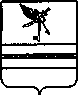 Совет депутатов                                сельского поселения Гагаринский сельсоветЛев - Толстовского муниципального районаЛипецкой области Российской Федерации21 сессия VI созываРЕШЕНИЕ28.07.2022  г.                                            с. Гагарино                                           № 81 	Рассмотрев проект Правил благоустройства территорий в сельском поселении Гагаринский сельсовет Лев-Толстовского муниципального района Липецкой области, руководствуясь Уставом сельского поселения Гагаринский сельсовет Лев-Толстовского муниципального района Липецкой области Российской Федерации, Совет  депутатов  сельского поселения Гагаринский сельсовет Лев-Толстовского муниципального района Липецкой области Российской Федерации:РЕШИЛ:1. Утвердить Правила благоустройства территорий в сельском поселении  Гагаринский сельсовет Лев-Толстовского муниципального района Липецкой области согласно приложению. 2. Направить Правила благоустройства территорий в сельском поселении  Гагаринский сельсовет Лев-Толстовского муниципального района Липецкой области главе  сельского поселения Гагаринский сельсовет  для подписания и обнародования3. Признать утратившими силу решения Совета депутатов сельского поселения  Гагаринский  сельсовет Лев – Толстовского муниципального района Липецкой области Российской Федерации:- от 12.12.2017 г. № 90 «Об  утверждении  Правил  благоустройства на  территории сельского  поселения  Гагаринский  сельсовет Лев-Толстовского муниципального района Липецкой  области»;-  от 05.07.2019 г. № 148 «О внесении изменений в  Правила благоустройства на территории сельского поселения Гагаринский сельсовет Лев-Толстовского муниципального района Липецкой области».4.   Настоящее решение вступает в силу со дня обнародования.Председатель Совета депутатов сельского поселения Гагаринский сельсовет Лев-Толстовского муниципального районаЛипецкой области Российской Федерации                                                      И.А.ЦыгановаПриняты
Решением Совета  депутатов сельского
поселения  Гагаринский сельсовет
Лев-Толстовского муниципального района Липецкой области Российской Федерации
от  28.07.2022 г.  №  81ПРАВИЛАБЛАГОУСТРОЙСТВА ТЕРРИТОРИЙСЕЛЬСКОГО ПОСЕЛЕНИЯ  ГАГАРИНСКИЙ  СЕЛЬСОВЕТ ЛЕВ-ТОЛСТОВСКОГО	 МУНИЦИПАЛЬНОГО РАЙОНА ЛИПЕЦКОЙ ОЛБАСТИ РОССИЙСКОЙ  ФЕДЕРАЦИИПравила благоустройства территории сельского поселения                                     Гагаринский сельсовет Лев-Толстовского муниципального района Липецкой области Российской Федерации (далее - Правила) - это муниципальный правовой акт, устанавливающий на основе законодательства Российской Федерации и иных нормативных правовых актов Российской Федерации, а также нормативных правовых актов Липецкой области, требования к благоустройству и элементам благоустройства территории сельского поселения, перечень мероприятий по благоустройству территории сельского поселения, порядок и периодичность их проведения.Основными задачами Правил является:- формирование комфортной, современной городской среды на территории сельского поселения;- обеспечение и повышение комфортности условий проживания граждан;- поддержание и улучшение санитарного и эстетического состояния территории муниципального образования;- формирование архитектурного облика на территории сельского поселения с учетом особенностей пространственной организации, исторических традиций и природного ландшафта;- установление требований к благоустройству и элементам благоустройства территории сельского поселения, установление перечня мероприятий по благоустройству территории сельского поселения, порядка и периодичности их проведения;- обеспечение доступности территорий сельского поселения, объектов социальной, инженерной и транспортной инфраструктур и предоставляемых услуг для инвалидов и иных лиц, испытывающих затруднения при самостоятельном передвижении (далее - МГН), получении ими услуг, необходимой информации или при ориентировании в пространстве.Статья 1. Общие положенияПравила регулируют вопросы:1) содержания территорий, в том числе общего пользования, порядка пользования такими территориями;2) внешнего вида фасадов и ограждающих конструкций зданий, строений, сооружений;3) проектирования, размещения, содержания и восстановления элементов благоустройства, в том числе после производства земляных работ;4) организации освещения территории сельского поселения, включая архитектурную подсветку зданий, строений, сооружений;5) организации озеленения территории сельского поселения, включая порядок создания, содержания, восстановления и охраны расположенных в границах сельского поселения газонов, цветников и иных территорий, занятых травянистыми растениями;6) размещения информации на территории сельского поселения, в том числе установки указателей с наименованиями улиц и номерами домов, вывесок;7) размещения и содержания детских и спортивных площадок, площадок для выгула животных, парковок (парковочных мест), малых архитектурных форм;8) организации пешеходных коммуникаций, в том числе тротуаров, аллей, дорожек, тропинок;9) обустройства территории сельского поселения в целях обеспечения беспрепятственного передвижения по указанной территории инвалидов и других маломобильных групп населения;10) уборки территории сельского поселения, в том числе в зимний период;11) организации стоков ливневых вод;12) порядка проведения земляных работ на территории сельского поселения;13) участия, в том числе финансового, собственников и (или) иных законных владельцев зданий, строений, сооружений, земельных участков (за исключением собственников и (или) иных законных владельцев помещений в многоквартирных домах, земельные участки под которыми не образованы или образованы по границам таких домов) в содержании прилегающих территорий;14) определения границ прилегающих территорий в соответствии с порядком, установленным Законом Липецкой области от 05.03.2019 N 252-ОЗ "О порядке определения границ прилегающих территорий в Липецкой области" (далее - Закон Липецкой области N 252-ОЗ);15) праздничного оформления территории сельского поселения;16) порядка участия граждан и организаций в реализации мероприятий по благоустройству территорий сельского поселения;17) форм и механизмов общественного участия в принятии решений и реализации проектов комплексного благоустройства и развития территории сельского поселения;Статья 2. Основные понятия, используемые в ПравилахВ Правилах применяются следующие понятия:1) административный объект - здания, строения (в том числе некапитальные) и нежилые помещения делового, административного, финансового, религиозного и иного не связанного с производством назначения, за исключением объектов социальной сферы;2)  благоустройство территории - деятельность по реализации комплекса мероприятий, установленного Правилами, направленная на обеспечение и повышение комфортности условий проживания граждан, по поддержанию и улучшению санитарного и эстетического состояния территории сельского поселения, по содержанию территории сельского поселения и расположенных на этой территории объектов, в том числе территорий общего пользования, земельных участков, зданий, строений, сооружений, прилегающих территорий;3) внутриквартальный проезд - территория, предназначенная для движения транспортных средств и пешеходов от магистральных улиц к жилым зданиям (их группам), организациям и другим объектам застройки внутри квартала, микрорайона или иных элементов планировочной структуры  сельского поселения;4) вывоз твердых коммунальных отходов - транспортирование твердых коммунальных отходов от мест (площадок) их накопления до объектов, используемых для обработки, утилизации, обезвреживания, захоронения твердых коммунальных отходов;5) газон - участок земли, верхний слой почвенного покрова, покрытый травянистой растительностью искусственного происхождения или естественного происхождения при условии проведения соответствующего ухода или с отсутствием растительности в силу каких-либо обстоятельств, но предназначенный для размещения травянистой растительности;6) границы прилегающей территории - местоположение прилегающей территории, которое определяется в метрах по периметру от внешней границы здания, строения, сооружения, земельного участка в случае, если такой земельный участок образован, и устанавливается посредством определения координат характерных точек ее границ.Внутренняя часть границ прилегающей территории - часть границ прилегающей территории, непосредственно примыкающая к границе здания, строения, сооружения, земельного участка, в отношении которого установлены границы прилегающей территории, то есть являющаяся их общей границей;Внешняя часть границ прилегающей территории - часть границ прилегающей территории, не примыкающая непосредственно к границе здания, строения, сооружения, земельного участка, в отношении которого установлены границы прилегающей территории, то есть не являющаяся их общей границей;7) зеленые насаждения - совокупность древесных, кустарниковых и травянистых растений на определенной территории, в том числе: деревья, кустарники, живая изгородь, палисадники, клумбы, газоны;8) земляные работы - работы, связанные с выемкой, перемещением, укладкой грунта на территориях сельского поселения, с нарушением различных видов покрытий территорий, планировкой территории под застройку и благоустройством;9) информационные элементы - элементы благоустройства (информационные конструкции, вывески, указатели, не содержащие сведения рекламного характера), размещаемые на фасадах зданий, строений и сооружений в месте фактического нахождения или осуществления деятельности заинтересованного лица в целях извещения неопределенного круга лиц о его фактическом местоположении (месте осуществления деятельности);10) контейнер - мусоросборник, предназначенный для складирования твердых коммунальных отходов, за исключением крупногабаритных отходов;11) контейнерная площадка - место (площадка) накопления твердых коммунальных отходов, обустроенное в соответствии с требованиями законодательства Российской Федерации в области охраны окружающей среды и законодательства Российской Федерации в области обеспечения санитарно-эпидемиологического благополучия населения и предназначенное для размещения контейнеров и бункеров;12) линейные объекты - линии электропередачи, линии связи (в том числе линейно-кабельные сооружения), трубопроводы, автомобильные дороги, железнодорожные линии и другие подобные сооружения;13) малые архитектурные формы (МАФ) - элементы декоративного оформления и коммунально-технического обустройства территорий сельского поселения, не связанные с осуществлением предпринимательской деятельности в области торговли и общественного питания: беседки, ротонды, веранды, навесы, скульптуры, памятные доски, остановочные павильоны, фонари, приспособления для озеленения, скамьи, мостики, фонтаны, питьевые фонтанчики, бюветы, декоративные водоемы, не являющиеся объектами капитального строительства;14) механизированная уборка - уборка территории с применением специализированной техники и оборудования;15)  мусор - мелкие неоднородные сухие или влажные отходы;16) обслуживающая (эксплуатирующая) организация - организация, обслуживающая объекты и элементы благоустройства на основании договоров (соглашений), муниципальных контрактов, муниципальных заданий в установленном порядке;17) объекты благоустройства - территории различного функционального назначения, на которых осуществляется деятельность по благоустройству, в том числе детские, спортивные и другие площадки для отдыха и досуга; площадки для выгула и дрессировки собак; площадки автостоянок; улицы (в том числе пешеходные) и дороги; парки, скверы, иные зеленые зоны; площади, набережные и другие территории; технические зоны транспортных, инженерных коммуникаций, водоохранные зоны; контейнерные площадки и площадки для складирования отдельных групп коммунальных отходов;18) объекты социальной сферы - здания, строения (в том числе некапитальные) и нежилые помещения, занимаемые учреждениями здравоохранения, образования, культуры, спорта, лечебно-профилактическими учреждениями;19) объекты торговли, общественного питания - магазины, торговые павильоны, рестораны, кафе, бары, столовые и т.п. (за исключением розничных рынков и ярмарок).20) ограждение территории - вертикальная конструкция, сопряженная с земной поверхностью, предназначенная для выполнения декоративной, защитной либо декоративно-защитной функции воспрепятствования свободному доступу к объектам благоустройства и их отдельным элементам;21) озелененные территории - часть территории природного комплекса, на которой располагаются природные и искусственно созданные садово-парковые комплексы и объекты - парк, сквер, бульвар и т.д.;22) остановочный пункт - место остановки транспортных средств по маршруту регулярных перевозок, оборудованное для посадки, высадки пассажиров и ожидания транспортных средств;23) парковка (парковочное место) - специально обозначенное и при необходимости обустроенное и оборудованное место, являющееся в том числе частью автомобильной дороги и (или) примыкающее к проезжей части и (или) тротуару, обочине, эстакаде или мосту либо являющееся частью подэстакадных или подмостовых пространств, площадей и иных объектов улично-дорожной сети и предназначенное для организованной стоянки транспортных средств на платной основе или без взимания платы по решению собственника или иного владельца автомобильной дороги, собственника земельного участка;24) пешеходные коммуникации – тротуары, аллеи, дорожки;25) погрузка твердых коммунальных отходов - перемещение твердых коммунальных отходов из мест (площадок) накопления твердых коммунальных отходов или иных мест, с которых осуществляется погрузка твердых коммунальных отходов, в мусоровоз в целях их транспортирования, а также уборка мест погрузки твердых коммунальных отходов;26) порубочные остатки – пни, стволы, корни, ветки, полученные в результате подрезки, вырубки (сноса) деревьев и кустарников;27) придомовая территория - земельный участок, входящий в состав общего имущества многоквартирного дома, на котором расположен данный дом, с элементами озеленения и благоустройства, иными предназначенными для обслуживания, эксплуатации и благоустройства данного дома и расположенными на указанном земельном участке объектами;28) прилегающая территория - территория общего пользования, которая прилегает к зданию, строению, сооружению, земельному участку в случае, если такой земельный участок образован, и границы которой определены настоящими Правилами в соответствии с порядком, установленным Законом Липецкой области N 252-ОЗ;29) площадь прилегающей территории – площадь геометрической фигуры, образованной проекцией границ прилегающей территории на горизонтальную плоскость;30) проект комплексного благоустройства - документация, содержащая материалы в текстовой и графической форме и определяющая проектные решения (в том числе цветовые) по реализации комплекса мероприятий по благоустройству территории и элементов благоустройства, включающая в себя решения в части декоративных, технических, планировочных, конструктивных устройств, элементов озеленения, различных видов оборудования и оформления, в том числе фасадов зданий, строений, сооружений, малых архитектурных форм, освещения, некапитальных нестационарных строений и сооружений, информационных элементов и указателей, требований к их внешнему облику;31) разрешение на осуществление земляных работ - документ, разрешающий производство земляных работ, выданный в установленном порядке;32) разукомплектованное транспортное средство - механическое транспортное средство, на котором отсутствуют основные узлы и (или) агрегаты, кузовные детали (капот, крышка багажника, двери, какая-либо из частей транспортного средства), стекла, колеса, включая сгоревшие, в состоянии, при котором невозможна его дальнейшая эксплуатация по конструктивным, техническим критериям или критериям безопасности, которые устанавливаются нормативно-технической документацией (предельное состояние), в том числе Перечнем неисправностей и условий, при которых запрещается эксплуатация транспортных средств, утвержденным постановлением Правительства Российской Федерации от 23.10.1993 N 1090 "О Правилах дорожного движения";33) размещение транспортного средства - стоянка (отстой) транспортного средства, в том числе по причинам, связанным с посадкой или высадкой пассажиров либо загрузкой или разгрузкой транспортного средства;34) ремонт транспортных средств - комплекс работ, в том числе разборочных, слесарных, окрасочных, сварочных, сборочных, по устранению неисправностей и восстановлению работоспособного состояния механического транспортного средства с заменой или восстановлением его агрегатов и узлов в пределах эксплуатационных характеристик, установленных изготовителем;35) система озеленения территории сельского поселения - составная и необходимая часть благоустройства и ландшафтной организации территории сельского поселения, которая обеспечивается посредством осуществления мероприятий, направленных на создание, содержание, восстановление и охрану расположенных в границах сельского поселения зеленых насаждений;36) смет – грунтовые наносы, пыль, опавшие листья, мелкий мусор;37) снежный вал - временное образование из снега, наледи, формируемое в результате их сгребания, в том числе подготовленное для вывоза;38) снос зеленых насаждений - снос (повреждение) зеленых насаждений, в том числе изъятие (уничтожение) газонов, цветников и других элементов озеленения;39) содержание объектов благоустройства - поддержание в надлежащем техническом, эстетическом состоянии объектов благоустройства, их отдельных элементов в соответствии с эксплуатационными требованиями;40) сорное растение - не культивируемое растение, но произрастающее на обрабатываемой территории вместе с культурным и отнимающее у последнего свет, влагу и питание;41) специализированная организация - организация (индивидуальный предприниматель), осуществляющая (осуществляющий) на постоянной основе деятельность по сбору и вывозу бытовых и промышленных отходов, смета, снега и льда на территории сельского поселения;42) субъекты благоустройства - лица (в том числе публичные образования, от имени которых действуют соответствующие органы государственной власти и местного самоуправления), обязанные осуществлять благоустройство территории сельского поселения;43) территория индивидуального жилого дома - земельный участок, на котором расположен индивидуальный жилой дом с элементами озеленения, иными зданиями, строениями, сооружениями (в том числе некапитальными) независимо от наличия установленных искусственных ограждений; 44) территории общего пользования - территории, которыми беспрепятственно пользуется неограниченный круг лиц (в том числе площади, улицы, проезды, набережные, береговые полосы водных объектов общего пользования, скверы, бульвары);45) технологические материалы - материалы, применяемые при уборке пешеходных и транспортных коммуникаций в зимний период (песко-соляная смесь, противогололедные материалы);46) уборка мест погрузки твердых коммунальных отходов - действия по подбору оброненных (просыпавшихся и др.) при погрузке твердых коммунальных отходов и перемещению их в мусоровоз;47) уборка территории - комплекс мероприятий, связанных с регулярной очисткой территории от пыли, грунта, мусора, смета, снега, льда, покосом травы, а также со сбором и вывозом в специально отведенные для этого места отходов производства и потребления, другого мусора; иные мероприятия, направленные на обеспечение чистоты, надлежащего санитарного состояния и благоустройства территории сельского поселения;48)  фасад – наружная (лицевая) сторона здания, строения, сооружения. Различают главный, боковой, задний фасады. Фасады делятся на уличный и дворовый;49) элементы благоустройства: - декоративные, технические, планировочные, конструктивные устройства, элементы озеленения, различные виды оборудования и оформления, в том числе фасадов зданий, строений, сооружений, малые архитектурные формы, некапитальные нестационарные строения и сооружения, информационные щиты и указатели, применяемые как составные части благоустройства территории;- внешние поверхности зданий, строений, сооружений (в том числе декоративные, технические, планировочные, конструктивные устройства, различные виды оборудования и оформления, изображения, архитектурно-строительные изделия и иной декор, оконные и дверные проемы, витражи, витрины, козырьки, навесы, тамбуры, входные площадки, лестницы, пандусы, ограждения и перила, балконы, лоджии, входные группы, цоколи, террасы, веранды и иные элементы, иные внешние поверхности фасадов, крыш);- покрытия объектов благоустройства (в том числе резиновое, синтетическое, песчаное, грунтовое, гравийное, деревянное, тротуарная плитка, асфальтобетонное, асфальтовое, щебеночное, газон, искусственный газон, экоплитки, газонные решетки), направляющие дорожные устройства, стационарные искусственные неровности, стационарные шумовые полосы, вертикальная и горизонтальная разметки, рельеф и элементы организации рельефа, иные неотделимые улучшения объектов благоустройства;- элементы сопряжения покрытий (в том числе бортовые камни, бордюры, линейные разделители, садовые борта, подпорные стенки, мостики, лестницы, пандусы);- сборные искусственные неровности, сборные шумовые полосы;- элементы сохранения и защиты корневой системы элементов озеленения (в том числе прикопы, приствольные лунки, приствольные решетки, защитные приствольные ограждения);- ограждения, ограждающие устройства, ограждающие элементы, придорожные экраны;- въездные группы;- система наружного освещения (в том числе утилитарное наружное освещение, архитектурно-художественное освещение, праздничное освещение (иллюминация), элементы освещения (в том числе источники света, осветительные приборы и установки наружного освещения всех видов, включая уличные, архитектурные, рекламные, витринные, опоры освещения, тросы, кронштейны, включая оборудование для управления наружным освещением);- пруды и обводненные карьеры, искусственные сезонные водные объекты для массового отдыха, размещаемые на общественных территориях;- лодочные станции, объекты, предназначенные для обеспечения безопасности людей на водных объектах, сооружения водно-спасательных станций и постов в береговой и прибрежной защитных полосах водных объектов, пирсы, парковые павильоны, общественные туалеты, иные сооружения, благоустраиваемые на общественных территориях;- водные устройства (в том числе питьевые фонтанчики, фонтаны, искусственные декоративные водопады);- плавучие домики для птиц, скворечники, кормушки, голубятни;- уличное коммунально-бытовое и техническое оборудование (в том числе урны, люки смотровых колодцев, подъемные платформы);- детское игровое, спортивно-развивающее и спортивное оборудование, в том числе инклюзивное спортивно-развивающее и инклюзивное спортивное оборудование;- остановочные павильоны;- сезонные (летние) кафе;- городская мебель;- рекламные конструкции;- праздничное оформление;50) элементы озеленения - элементы благоустройства и ландшафтной организации территории, обеспечивающие формирование благоустройства территории сельского поселения с использованием зеленых насаждений, а также поддержание ранее созданной или изначально существующей природной среды на территории сельского поселения.Применяемые в настоящих Правилах понятия, не указанные в настоящей статье, используются в значениях, предусмотренных действующим законодательством Российской Федерации и Липецкой области, отдельными положениями настоящих Правил и отдельными муниципальными правовыми актами сельского поселения.2.1. Общие принципы и подходы2.1.1 Развитие городской среды должно осуществляться путем улучшения, обновления, развития инфраструктуры сельского поселения и системы управления городским хозяйством, использования лучших практик, технологий и материалов, инновационных решений, внедрения цифровых технологий и платформенных решений "умный город", развития коммуникаций между жителями сельского поселения и их объединениями. При этом необходимо осуществлять реализацию комплексных проектов по благоустройству, предусматривающих одновременное использование различных элементов благоустройства, обеспечивающих повышение удобства использования и визуальной привлекательности благоустраиваемой территории.2.1.2. К деятельности по благоустройству территорий относится разработка документации, основанной на стратегии развития сельского поселения и концепции, отражающей потребности жителей, содержащей материалы в текстовой и графической форме и определяющей проектные решения по благоустройству территории (далее - проект благоустройства территорий), выполнение мероприятий по благоустройству территорий и содержание объектов благоустройства.2.1.3. К потенциальным участникам деятельности по благоустройству территории относятся следующие группы лиц:а) жители сельского поселения (граждане, их объединения - группы граждан, объединенные общим признаком или общей деятельностью, добровольцы (волонтеры)) с целью определения перечня территорий, подлежащих благоустройству, участия (финансового и (или) трудового) в реализации мероприятий по благоустройству дворовых территорий, участия в содержании и эксплуатации общественных и дворовых территорий сельского поселения, формирования активного и сплоченного сообщества местных жителей, заинтересованного в развитии городской среды;б) представители органов местного самоуправления, которые формируют техническое задание на разработку проекта благоустройства, выбирают подрядчиков и обеспечивают в пределах своих полномочий финансирование работ по реализации проектов благоустройства;в) хозяйствующие субъекты, осуществляющие деятельность на территории сельского поселения, с целью формирования запроса на благоустройство, участия в финансировании мероприятий по благоустройству, удовлетворения потребностей жителей сельского поселения, формирования позитивного имиджа сельского поселения и его туристской и инвестиционной привлекательности;г) представители профессионального сообщества, в том числе эксперты в сфере градостроительства, архитектуры, урбанистики, экономики города, истории, культуры, археологии, инженерных изысканий, экологии, ландшафтной архитектуры, специалисты по благоустройству и озеленению, дизайнеры, разрабатывающие проекты благоустройства территории на стадиях концепции, проектной и рабочей документации, с целью повышения эффективности проектных решений;д) исполнители работ по разработке и реализации проектов благоустройства, специалисты по благоустройству и озеленению, в том числе возведению МАФ;е) региональные центры компетенций;ж) иные лица.2.1.4. С целью формирования комфортной городской среды в сельском поселении органам местного самоуправления следует осуществлять планирование развития территории сельского поселения, подготовку проектов благоустройства территорий, выбор территорий, подлежащих благоустройству, обсуждение деятельности по благоустройству, планирование и реализацию мероприятий по благоустройству общественных и дворовых территорий, а также содержание и обеспечение сохранности объектов благоустройства с привлечением жителей сельского поселения, иных участников деятельности по благоустройству территорий и иных потенциальных пользователей общественных и дворовых территорий сельского поселения, с учетом Методических рекомендаций Министерства строительства и жилищно-коммунального хозяйства Российской Федерации по вовлечению граждан, их объединений и иных лиц в решение вопросов развития городской среды, утвержденных приказом от 30 декабря 2020 г. N 913/пр.2.1.5. Проект благоустройства территории на стадии разработки концепции для каждой территории сельского поселения следует создавать с учетом потребностей и запросов жителей сельского поселения и других участников деятельности по благоустройству и при их непосредственном участии, а также с учетом стратегических задач комплексного устойчивого развития городской среды сельского поселения. При этом необходимо обеспечивать синхронизацию мероприятий, реализуемых в рамках государственных программ (подпрограмм) субъекта Российской Федерации и муниципальных программ формирования современной городской среды, с мероприятиями иных национальных и федеральных проектов и программ.2.1.6. В качестве приоритетных территорий для благоустройства рекомендуется выбирать активно посещаемые или имеющие потенциал для роста пешеходных потоков территории населенного пункта с учетом объективной потребности в развитии тех или иных общественных территорий, их социально-экономической значимости и планов развития муниципального образования.2.1.7. Перечень территорий, подлежащих благоустройству, очередность реализации проектов благоустройства, объемы и источники финансирования устанавливаются в муниципальной программе формирования современной городской среды.2.1.8. В рамках разработки муниципальной программы формирования современной городской среды следует провести инвентаризацию объектов благоустройства и разработать паспорта объектов благоустройства, в том числе в электронной форме.2.1.9. В паспорте объекта благоустройства отображается следующая информация- наименование (вид) объекта благоустройства;- адрес объекта благоустройства;- площадь объекта благоустройства, в том числе площадь механизированной и ручной уборки;- ситуационный план;- информация о земельном участке, на котором расположен объект благоустройства (например: категория земель, вид разрешенного использования, кадастровый номер земельного участка);- информация о наличии зон с особыми условиями использования территории;- информация о всех элементах благоустройства объекта благоустройства, включая количество, назначенный срок службы, основные технические характеристики;- информация о лице, ответственном за содержание объекта благоустройства;- иная информация, характеризующая объект благоустройства.2.1.10. При реализации проектов благоустройства территорий сельского поселения необходимо обеспечивать:а) функциональное разнообразие благоустраиваемой территории - насыщенность территории разнообразными социальными и коммерческими сервисами;б) взаимосвязь пространств сельского поселения, доступность объектов инфраструктуры для детей и маломобильных групп населения, в том числе за счет ликвидации необоснованных барьеров и препятствий;в) создание комфортных пешеходных и велосипедных коммуникаций среды, в том числе путем создания в сельском поселении условий для безопасных и удобных пешеходных и велосипедных прогулок. Следует обеспечить доступность пешеходных прогулок для различных категорий граждан, в том числе для маломобильных групп населения, при различных погодных условиях, обеспечив при этом транзитную, коммуникационную, рекреационную и потребительскую функции территории на протяжении пешеходного маршрута;г) возможность доступа к основным значимым объектам на территории сельского поселения и за его пределами, где находятся наиболее востребованные для жителей поселения и туристов объекты и сервисы (далее - центры притяжения), при помощи сопоставимых по скорости и уровню комфорта различных видов транспорта (различные виды общественного транспорта, личный автотранспорт, велосипед и другие);д) организацию комфортной среды для общения жителей, в том числе путем благоустройства как крупных, часто посещаемых общественных территорий, так и территорий, доступ на которые ограничен, предназначенных для уединенного общения и проведения времени, создание природных и природно-антропогенных объектов в зависимости от функционального назначения части территории;е) шаговую доступность к объектам детской игровой и спортивной инфраструктуры для детей и подростков, в том числе относящихся к маломобильным группам населения;ж) защиту окружающей среды, общественных и дворовых территорий, пешеходных и велосипедных маршрутов населенного пункта, в том числе с помощью озеленения и использования эффективных архитектурно-планировочных приемов;з) безопасность и порядок, в том числе путем организации системы освещения и видеонаблюдения.2.1.12. Для реализации следует выбирать проекты благоустройства, предусматривающие формирование визуально привлекательной среды, обеспечивающие высокий уровень комфорта пребывания граждан, в том числе туристов, создание мест для общения, а также обеспечивающие возможности для развития предпринимательства.При этом необходимо учитывать экологичность проектов благоустройства с точки зрения выбора общественной территории для благоустройства, архитектурных и планировочных решений, элементов озеленения, материалов и иных решений, влияющих на состояние окружающей среды и климат.2.1.13. Реализацию комплексных проектов благоустройства территорий сельского поселения следует осуществлять с привлечением внебюджетных источников финансирования, в том числе с использованием механизмов государственно-частного партнерства.Статья 3. Требования к благоустройству на территориях общественного назначения3.1. Объектами благоустройства на территориях общественного назначения являются: общественные пространства населенного пункта, участки и зоны общественной застройки, которые в различных сочетаниях формируют все разновидности общественных территорий муниципального образования: центры общегородского и локального значения, многофункциональные, примагистральные и специализированные общественные зоны муниципального образования.	3.2. На территориях общественного назначения при разработке проектных мероприятий по благоустройству необходимо обеспечивать: открытость и проницаемость территорий для визуального восприятия (отсутствие глухих оград), условия беспрепятственного передвижения населения (включая маломобильные группы), приемы поддержки исторически сложившейся планировочной структуры и масштаба застройки, достижение стилевого единства элементов благоустройства с окружающей средой населенного пункта.	3.3. Проекты благоустройства территорий общественных пространств разрабатывать на основании предварительных предпроектных исследований, определяющих потребности жителей и возможные виды деятельности на данной территории. Использовать для реализации проекты, обеспечивающие высокий уровень комфорта пребывания, визуальную привлекательность среды, экологическую обоснованность, рассматривающие общественные пространства как места коммуникации и общения, способные привлекать посетителей, и обеспечивающие наличие возможностей для развития предпринимательства.	3.4. Как правило, на территории общественных пространств муниципального образования используются основные элементы благоустройства: твердые виды покрытий, элементы сопряжения поверхностей, озеленение, скамьи, урны и малые контейнеры для мусора, уличное техническое оборудование, осветительное оборудование, архитектурно-декоративное освещение, носители информации, элементы защиты участков озеленения (металлические ограждения, специальные виды покрытий и т.п.).	3.5. Возможно использование территории общественных пространств для размещения произведений декоративно-прикладного искусства, декоративных водных устройств.3.5.1. Фонтаны:Питьевые фонтанчики могут быть как типовыми, так и выполненными по специально разработанному проекту, их следует размещать в зонах отдыха, в парках и на спортивных площадках. Место размещения питьевого фонтанчика и подход к нему должны быть оборудованы твердым видом покрытия, высота должна составлять не более 90 см для взрослых и не более 70 см для детей.Владельцы фонтанов своими силами и средствами обязаны обеспечить:- содержание фонтанов в чистоте, в том числе в период их отключения;- своевременную консервацию (закрытие) фонтанов на зимний период.В период работы фонтанов очистку водной поверхности от мусора производить ежедневно.Статья 4. Требования к благоустройству на территориях жилого назначения	4.1. Объектами благоустройства на территориях жилого назначения являются: общественные пространства, земельные участки многоквартирных домов, детских садов, школ, постоянного и временного хранения автотранспортных средств, которые в различных сочетаниях формируют жилые группы, микрорайоны, жилые районы.	4.2. Общественные пространства на территориях жилого назначения сформированы системой пешеходных коммуникаций, участков учреждений обслуживания жилых групп, микрорайонов, жилых районов и озелененных территорий общего пользования.	4.3. Как правило, перечень элементов благоустройства на территории пешеходных коммуникаций и участков учреждений обслуживания включает: твердые виды покрытия, элементы сопряжения поверхностей, элементы озеленения, урны, малые контейнеры для мусора, осветительное оборудование, носители информации.	4.4. Возможно размещение средств наружной рекламы, некапитальных нестационарных сооружений.	4.5. Территорию общественных пространств на территориях жилого назначения разделять на зоны, предназначенные для выполнения определенных функций: рекреационная, транспортная, хозяйственная и т.д. При ограничении по площади общественных пространств на территориях жилого назначения допускается учитывать расположенных в зоне пешеходной доступности смежные функциональные зоны и площади.	4.6. При невозможности одновременного размещения в общественных пространствах на территориях жилого назначения рекреационной и транспортной функций приоритет в использовании территории отдавать рекреационной функции. При этом для решения транспортной функции применять специальные инженерно-технические сооружения (подземные/надземные паркинги).	4.7. Безопасность общественных пространств на территориях жилого назначения рекомендуется обеспечивать их просматриваемостью со стороны окон жилых домов, а также со стороны прилегающих общественных пространств в сочетании с освещенностью.	4.8. Проектирование благоустройства участков жилой застройки производить с учетом характера пользования дворовой территорией (коллективного или индивидуального). Кроме того, учитывать особенности благоустройства дворовых территорий в зависимости от их размещения:- в составе исторической застройки;- на территориях высокоплотной застройки;- вдоль магистралей;- на реконструируемых территориях.	4.9. На дворовой территории многоквартирных домов с коллективным пользованием территорией предусматривать: транспортные проезды, пешеходные коммуникации, площадки (для игр детей дошкольного возраста, отдыха взрослых, установку мусоросборников, гостевые автостоянки), озелененные территории. Если размеры территории позволяют, следует в границах участка размещать спортивные площадки и комплексные площадки для игр детей школьного возраста, площадки для выгула собак.	4.10. Включать в перечень элементов благоустройства на дворовой территории многоквартирных домов твердые виды покрытий проезда, различные виды покрытий площадок, элементы сопряжения поверхностей, оборудование площадок, озеленение, осветительное оборудование, дополнительные элементы благоустройства по желанию жителей.	4.11. При размещении жилых участков вдоль магистральных улиц не следует допускать со стороны улицы их сплошное ограждение и размещение площадок (детских, спортивных, для установки мусоросборников) на линии застройки улицы.	4.12. При озеленении территории детских садов и школ не использовать растения с ядовитыми плодами, а также с колючками и шипами.	4.13. Включать в перечень элементов благоустройства на участке длительного и кратковременного хранения автотранспортных средств твердые виды покрытий, элементы сопряжения поверхностей, ограждения, урны или малые контейнеры для мусора, осветительное оборудование, информационное и навигационное оборудование.Статья 5. Проектирование, благоустройство и содержание общественных территорий рекреационного назначения5.1. К объектам благоустройства на территориях рекреационного назначения относятся части территорий зон особо охраняемых природных территорий, зоны отдыха, парки, лесопарковые зоны, городские леса, сады, бульвары, скверы и иные подобные элементы планировочной структуры населенного пункта (далее - объекты рекреации).5.2. При проектировании и благоустройстве объектов рекреации следует предусматривать:а) для лесопарковых зон: сохранение природной среды, создание экосистем, способных к устойчивому функционированию, проведение функционального зонирования территории в зависимости от ценности ландшафтов и насаждений с установлением режимов использования и разрешенных мероприятий по благоустройству для различных зон лесопарка;б) для парков и садов: разреживание участков с повышенной плотностью насаждений, удаление больных, старых, недекоративных, потерявших декоративность деревьев и растений малоценных видов, их замену на декоративно-лиственные и красивоцветущие формы деревьев и кустарников, применение различных видов и приемов озеленения, благоустройство ландшафта, создание пешеходных коммуникаций, организацию площадок отдыха, детских игровых, детских спортивных и детских инклюзивных площадок, спортивных площадок для всех категорий населения, установку парковых сооружений;в) для бульваров и скверов: удаление больных, старых, недекоративных, потерявших декоративность деревьев и растений малоценных видов, их замену на декоративно-лиственные и красивоцветущие формы деревьев и кустарников, создание и увеличение расстояний между краем проезжей части и ближайшим рядом деревьев, посадку за пределами зоны риска преимущественно крупномерного посадочного материала с использованием специальных технологий посадки и содержания, создание пешеходных коммуникаций;г) для городских лесов: реализацию мероприятий по благоустройству, использование и уход в соответствии с положениями лесного законодательства Российской Федерации и правовых актов Министерства природных ресурсов и экологии Российской Федерации.5.3. При благоустройстве объектов рекреации следует предусматривать колористическое решение покрытия, элементов декоративно-прикладного оформления, оборудования архитектурно-декоративного освещения, формирование пейзажного характера озеленения, а также размещение водных устройств, установку туалетных кабин, питьевых фонтанчиков, скамеек, урн, малых контейнеров для мусора.5.4. Объекты мелкорозничной торговли и питания, размещаемые на территории объектов рекреации, рекомендуется проектировать некапитальными и оборудовать туалетом, доступным для посетителей объекта, также рекомендуется установка передвижных тележек для торговли напитками, мороженым и иными готовыми пищевыми продуктами.5.5. В целях обеспечения безопасности нахождения посетителей объекта рекреации вблизи водных объектов в зависимости от ландшафтных условий и характера береговой линии необходима установка просматриваемого ограждения водных объектов.5.6. При проектировании озеленения на территории объектов рекреации следует:- дать оценку существующей древесно-кустарниковой, цветочно-декоративной растительности и газонных трав, их жизнеспособности и устойчивости;- произвести выявление и учет сорняков, вредителей и болезней древесно-кустарниковой, цветочно-декоративной растительности и газонных трав, разработать мероприятия по их удалению с объекта рекреации;- произвести почвенную диагностику условий питания растений;- обеспечивать сохранение травяного покрова, древесно-кустарниковой и прибрежной растительности не менее чем на 80% общей площади зоны отдыха;- обеспечивать озеленение и формирование берегов водоема.5.7. При проектировании парков необходимо учитывать ландшафтно-климатические условия и организовывать парки на пересеченном рельефе, по берегам водоемов, парки на территориях, занятых лесными насаждениями.5.8. При благоустройстве парков, являющихся памятниками садово-паркового искусства, истории и архитектуры, следует мероприятия по благоустройству такого парка синхронизировать с мероприятиями по реконструкции и (или) реставрации строений и сооружений, расположенных на территории парка, а также проводить мероприятия по сохранению и восстановлению их исторического облика, парка, планировки, озеленения, включая воссоздание ассортимента растений. Оборудование и оснащение территории такого парка элементами благоустройства необходимо проектировать в соответствии с историко-культурным регламентом территории, на которой он расположен (при его наличии).5.9. На территории сельского поселения допускается формировать следующие виды садов:а) сады отдыха, предназначенные для организации кратковременного отдыха населения и прогулок;б) сады при зданиях и сооружениях социально значимых объектов, учреждений культуры и спорта;в) сады-выставки, представляющие собой экспозиционную территорию, функционирующую как самостоятельный объект или как часть парка населенного пункта;г) сады на крышах, размещаемые на плоских крышах жилых, общественных и производственных зданий и сооружений в целях создания среды для кратковременного отдыха. Площадь озелененной крыши рекомендуется включать в показатель площади территории зеленых насаждений населенного пункта.5.10. На территориях зон отдыха, предназначенных и обустроенных для организации активного массового отдыха, купания и рекреации, помимо элементов благоустройства, указанных в пунктах 5.3. и 5.4. настоящих Правил, следует размещать: пункт медицинского обслуживания с проездом, спасательную станцию, пешеходные дорожки, инженерное оборудование (питьевое водоснабжение и водоотведение, защита от попадания загрязненного поверхностного стока в водоем), оборудование пляжа (навесы от солнца, лежаки, кабинки для переодевания).Статья 6. Содержание территорий общего пользования и порядок пользования такими территориями6.1. Содержание территорий включает в себя работы по уборке, ремонту расположенных на ней элементов благоустройства в соответствии с требованиями действующего законодательства.Содержание территорий общего пользования осуществляет администрация сельского поселения Гагаринский сельсовет в случаях и порядке согласно Приложению 1 (за исключением перечня работ по содержанию прилегающих территорий, указанных в Приложении 2).6.2. Собственники и (или) иные законные владельцы зданий, строений, сооружений, земельных участков (за исключением собственников и (или) иных законных владельцев помещений в многоквартирных домах, земельные участки под которыми не образованы или образованы по границам таких домов) принимают участие, в том числе финансовое, в содержании прилегающих территорий самостоятельно или посредством привлечения юридических и (или) физических лиц, в том числе индивидуальных предпринимателей, за счет собственных средств в случаях и порядке согласно Приложению 2.6.3. Администрация сельского поселения разрабатывает согласованные с заинтересованными лицами (предприятиями, организациями, управляющими компаниями, товариществами собственников жилья, жилищными или жилищно-строительными кооперативами, иными специализированными потребительскими кооперативами) карты территории сельского поселения с закреплением организаций, ответственных за уборку конкретных участков территории сельского поселения, в том числе территорий, прилегающих к объектам недвижимости всех форм собственности (далее - карта содержания территории).Статья 7. Требования к внешнему виду фасадов и ограждающих конструкций зданий, строений, сооружений и их содержанию7.1. Внешний вид фасадов и ограждающих конструкций зданий, строений, сооружений должен соответствовать архитектурно-градостроительному облику объекта, установленном решением Совета депутатов Лев-Толстовского муниципального района от 27.05.2020 г. N 273 «Об утверждении Положения о порядке предоставления решения о согласовании архитектурно-градостроительного облика объекта на территории Лев-Толстовского муниципального района Липецкой области ", которым определен состав паспорта архитектурно-градостроительного облика объекта и требования, предъявляемые к внешнему виду фасадов объектов капитального строительства.Паспорт архитектурно-градостроительного облика объекта отражает композиционные приемы и фасадные решения объекта, включая колористическое решение, архитектурно-художественную подсветку, размещение рекламы и информации, материалы и виды отделки.Согласованию архитектурно-градостроительного облика объекта подлежат строящиеся, реконструируемые, капитально ремонтируемые здания, строения и сооружения, а также объекты при полном или частичном изменении внешнего вида фасадов, за исключением объектов культурного наследия, индивидуального жилищного строительства, нестационарных (некапитальных) и линейных объектов.Изменение цветового решения, архитектурных деталей и конструктивных элементов фасада здания, строения, сооружения осуществляется на основе сочетаний основных и дополнительных цветов с учетом цветового решения и стилевых характеристик окружающих его архитектурных объектов, при этом цветовое решение объектов культурного наследия является приоритетным.Не допускается фрагментарная окраска, облицовка архитектурных деталей и конструктивных элементов фасадов, за исключением окраски в случае очистки фасадов зданий от надписей и рисунков на фасадах зданий, а также балконах, лоджиях, дверях, водосточных трубах. Закрашивание от надписей и рисунков должно производиться тем же цветом, что и фасад зданий, строений и сооружений (в том числе балконов, лоджий, дверей, водосточных труб), заборов, строительного ограждения и иных объектов благоустройства.При наличии утвержденного проекта комплексного благоустройства изменение внешнего вида фасадов объектов капитального строительства выполняется в соответствии с ним.Разработанные и утвержденные в установленном порядке паспорта архитектурно-градостроительного облика объекта сохраняют свою силу при отсутствии противоречий проекту комплексного благоустройства.Внешний вид ограждений на фасаде должен соответствовать фасадным решениям и композиционным приемам здания, сооружения, другим элементам металлодекора и оборудования. Устройство глухих ограждений не допускается, если это не обосновано архитектурно-градостроительным обликом здания, строения, сооружения.Внешний вид нестационарных торговых объектов должен соответствовать требованиям, установленным нормативно-правовым актом администрации района.7.2. Входные группы и их элементы должны отвечать следующим требованиям:- размещение входов и входных групп в помещения подвального и цокольного этажей разрешается с учетом входов и входных групп первого этажа, обеспечения ширины свободного прохода не менее 1,5 метров при отсутствии препятствия движению пешеходов и транспорта без нарушения фасадных решений и композиционных приемов здания, строения, сооружения;- размещение входов и входных групп, расположенных выше первого этажа, разрешается только на дворовых фасадах в случаях, предусмотренных требованиями противопожарной безопасности;- не допускается предусматривать окраску, облицовку откосов и наличников, фрагментарную окраску поверхности фасада, облицовку участка фасада вокруг входа и входной группы, не соответствующую колеру и отделке фасада;- при перепаде уровней высоты ступеней более 0,4 метра обязательным является размещение ограждения;- ступени, лестницы, облицовка поверхностей крылец и приямков выполняются в едином стиле, в том числе по цвету и фактуре, с материалами отделки цоколя фасада;- обязательным элементом приямка является его ограждение с устройством бордюра, а также устройство организованного водостока с крыши приямка;- поверхность ступеней входов, входных групп проектируется шероховатой, не допускающей скольжения в любое время года. Использование материалов и конструкций, представляющих опасность для людей, включая облицовку глазурованной плиткой, полированным камнем, не допускается;- при устройстве освещения входных групп учитывается имеющаяся система архитектурно-художественной подсветки фасада.При наличии утвержденного проекта комплексного благоустройства входные группы объектов капитального строительства выполняются в соответствии с ним.7.3. Инженерное и техническое оборудование фасадов зданий, строений, сооружений должны отвечать следующим требованиям:- размещение инженерного и технического оборудования фасадов зданий, строений, сооружений (включая наружные блоки систем кондиционирования и вентиляции, вентиляционные трубопроводы, вентиляционные решетки, декоративные решетки, видеокамеры наружного наблюдения, водосточные трубы, маркизы, защитные решетки) осуществляется в соответствии с паспортом архитектурно-градостроительного облика объекта;- цветовое решение водосточных и вентиляционных труб должно соответствовать основному колеру фасада или кровли здания, строения, сооружения;- конструкция крепления инженерного и технического оборудования должна предусматривать минимальный контакт с поверхностью фасада, группировку ряда элементов на общей несущей основе и технологичность крепежа;- размещение инженерного и технического оборудования на фасаде должно носить комплексное решение и предусматривать минимальный выход технических устройств на поверхность фасада;- не допускается размещение инженерного и технического оборудования, в том числе воздушно-кабельных линий связи, над тротуарами, улицами, площадями, набережными, территориями общего пользования, на лицевых фасадах зданий, строений, сооружений, кроме размещения в скрытых для визуального восприятия местах (в траншеях, каналах, тоннелях), за исключением водосточных труб, видеокамер наружного наблюдения, оборудования для обеспечения движения городского пассажирского транспорта, освещения территории, пристенных электрощитов, громкоговорителей. Проводка наружных коммуникаций к зданиям иным способом (воздушным, надземным) допускается только в случае невозможности размещения их под землей при условии получения соответствующих технических условий эксплуатирующих здание организаций. Невозможность размещения под землей наружных коммуникаций к зданию определяется только на основании отказа всех собственников подземной инфраструктуры в возможности размещения коммуникаций и отсутствии у размещающего своей подземной инфраструктуры;- наружные защитные устройства на входах следует размещать в границах дверного проема за плоскостью фасада здания, строения, сооружения;- не допускается размещение инженерного и технического оборудования на вентиляционных дымоходах;- наружные блоки систем кондиционирования и вентиляции следует размещать с привязкой по вертикальной оси простенка здания, строения, сооружения.При наличии утвержденного проекта комплексного благоустройства инженерное и техническое оборудование фасадов зданий, строений, сооружений выполняется в соответствии с ним.7.4. Входы, витрины, информационные элементы магазинов и торговых центров, предприятий бытового обслуживания, производственных предприятий, образовательных учреждений, учреждений культуры и других объектов следует содержать в чистоте и исправном состоянии. В вечернее время суток должно быть обеспечено их освещение (в соответствии с графиком работы уличного освещения). Окна торговых, административных, общественных, производственных зданий должны быть остеклены и вымыты.Устройство новых и реконструкция существующих оконных и дверных проемов, выходящих на главный фасад, цветовое решение оконных и витринных конструкций нежилого помещения, в том числе использование непрозрачного, тонированного, зеркального, цветового остекления, должно производиться в соответствии с паспортом архитектурно-градостроительного облика объекта.При наличии утвержденного проекта комплексного благоустройства входы, витрины, информационные элементы объектов капитального строительства выполняются в соответствии с ним.7.5. На наружном фасаде каждого здания (включая жилые дома) должны быть установлены указатели с наименованиями улиц и номерами домов. Адресные аншлаги могут иметь подсветку.7.6. Дополнительно на фасадах зданий могут размещаться:- памятная доска;- флагодержатель;- полигонометрический знак;- указатель пожарного гидранта;- указатель геодезических знаков;- указатель прохождения инженерных коммуникаций.7.7. Собственники и (или) иные законные владельцы индивидуальных жилых домов осуществляют ремонт и окраску фасадов и иных конструктивных элементов домов, входных дверей, окон, ограждений.7.8. Собственники гаражей, расположенных в границах кооперативов, а также не входящих в состав кооперативов, обеспечивают надлежащее состояние принадлежащих им гаражей, их ремонт и покраску.Статья 8. Требования по проектированию, размещению, содержанию и восстановлению элементов благоустройства, в том числе после производства земляных работ8.1. При проектировании, размещении, содержании и восстановлении декоративных, технических, планировочных, конструктивных устройств следует руководствоваться следующими требованиями:1) при проектировании и размещении покрытий следует учитывать принцип организации комфортной пешеходной среды в части поддержания и развития удобных и безопасных пешеходных коммуникаций, формирования архитектурно-художественного облика среды.Применяемый в проекте вид покрытия следует устанавливать прочным, ремонтопригодным, экологичным, не допускающим скольжения. Выбор видов покрытия осуществляется в соответствии с их целевым назначением.Для деревьев, расположенных в мощении, следует применять различные виды защиты (приствольные решетки, бордюры, периметральные скамейки).Не допускается использовать отработанные автошины в качестве элементов для оформления клумб, детских и спортивных площадок, в качестве объектов, препятствующих проезду автотранспорта и предохраняющих от наезда автотранспорта на люки колодцев;2) при создании и благоустройстве ограждений следует учитывать принципы функционального разнообразия, организации комфортной пешеходной среды, сохранения востребованной жителями сети пешеходных маршрутов, защиты от негативного воздействия газонов и зеленых насаждений общего пользования с учетом требований безопасности.На территориях общественного, жилого, рекреационного назначения следует применять декоративные ажурные металлические ограждения. Не допускается применение сплошных, глухих и железобетонных ограждений, в том числе при проектировании ограждений многоквартирных домов.В случае произрастания деревьев в зонах интенсивного пешеходного движения или в зонах производства строительных и реконструктивных работ при отсутствии иных видов защиты следует предусматривать защитные приствольные ограждения, высота которых определяется в зависимости от возраста, породы дерева и прочих характеристик;3) при благоустройстве используются следующие элементы сопряжения поверхностей: различные виды бортовых камней, пандусы, ступени, лестницы.На стыке тротуара и проезжей части устанавливаются дорожные бортовые камни. Бортовые камни устанавливаются с нормативным превышением над уровнем проезжей части не менее 150 мм, которое должно сохраняться и в случае ремонта поверхностей покрытий;4) на территориях общественных пространств, рекреаций и дворов следует размещать скамьи для отдыха.Установку скамей следует предусматривать на твердые виды покрытия или фундамент. В зонах отдыха, лесопарках, детских площадках допускается установка скамей на мягкие виды покрытия. При наличии фундамента, его части не должны быть выступающими над поверхностью земли. Поверхность скамьи для отдыха должна быть из деревянного материала с различными видами водоустойчивой обработки;5) при размещении улично-технического оборудования в рамках решения задачи обеспечения качества среды при создании и благоустройстве коммунально-бытового оборудования следует учитывать принцип обеспечения безопасного удаления отходов без нарушения визуальной среды территории, с исключением негативного воздействия на окружающую среду и здоровье людей;6) на территориях парков следует устанавливать общественные туалеты, исходя из расчета одно место на 500 посетителей;7) на территориях пляжей следует устанавливать кабины для переодевания (раздевалки), общественные туалеты, душевые кабины, урны в количестве, определяемом хозяйствующим субъектом, с учетом площади пляжа. Общественные туалеты и душевые на пляже следует размещать на расстоянии не менее 50 метров и не более 200 метров от уреза воды. Расстояние между туалетами, душевыми должно составлять не более 100 метров.Почва на пляжах должна соответствовать гигиеническим нормативам к составу и свойствам почв населенных мест.Уборку территории пляжа, уборку и дезинфекцию общественных туалетов, душевых, раздевалок в период эксплуатации пляжей следует проводить один раз в день; урны на пляже следует размещать на расстоянии не менее 10 метров от уреза воды. Расстояние между установленными урнами не должно превышать 40 метров. Урны следует устанавливать из расчета не менее одной урны на 1600 квадратных метров территории пляжа;8) для складирования коммунальных отходов следует применять контейнеры и (или) урны. Расстановку контейнеров и (или) урн следует предусматривать у скамей, некапитальных нестационарных сооружений и уличного технического оборудования, ориентированных на продажу продуктов питания, на остановках общественного транспорта. Количество и объем контейнеров определяется в соответствии с требованиями законодательства об отходах производства и потребления.На площадке установки мусоросборных контейнеров следует размещать сведения о сроках удаления отходов, наименовании организации, выполняющей данную работу, и контактах лица, ответственного за качественную и своевременную работу по содержанию площадки и своевременное удаление отходов, а также информацией, предостерегающей владельцев автотранспорта о недопустимости загромождения подъезда специализированного автотранспорта, разгружающего контейнеры.Такие площадки должны предусматриваться в составе территорий и участков любого функционального назначения, где могут накапливаться ТКО, и должны соответствовать требованиям государственных санитарно-эпидемиологических правил и гигиенических нормативов и удобству для образователей отходов;9) размещение МАФ при новом строительстве осуществляется в границах застраиваемого земельного участка в соответствии с проектной документацией.При наличии утвержденного проекта комплексного благоустройства проектирование, размещение и восстановление декоративных, технических, планировочных, конструктивных устройств выполняются в соответствии с ним.8.2. Работы по ремонту и содержанию элементов благоустройства выполняют их собственники собственными силами или с привлечением третьих лиц.8.3. Работы по содержанию элементов благоустройства включают:1) регулярный осмотр всех элементов благоустройства, расположенных на соответствующей территории, для своевременного выявления неисправностей и иных несоответствий требованиям нормативных актов;2) исправление повреждений отдельных элементов благоустройства при необходимости;3) мероприятия по уходу за деревьями и кустарниками, газонами, цветниками в соответствии с действующим законодательством;4) проведение санитарной очистки канав, труб, дренажей, предназначенных для отвода ливневых и грунтовых вод, от отходов и мусора один раз весной и далее по мере накопления (от двух до четырех раз в сезон);5) очистку урн по мере накопления мусора, но не реже одного раза в сутки, их мойку и дезинфекцию один раз в месяц (в теплое время года), окраску - не реже одного раза в год, а металлических урн - не менее двух раз в год (весной и осенью);6) регулярную уборку территории.7) полив и подметание проезжей части улиц и площадей с водонепроницаемым покрытием, а также пешеходных тротуаров при температуре воздуха более + 10 градусов С. Не допускается заправлять автомобили для полива и подметания технической водой и водой из открытых водоемов.8.4. Содержание элементов озеленения включает:- регулярный полив с обеспечением соответствующих для каждого вида зеленых насаждений норм и кратности;- внесение органических и минеральных удобрений;- рыхление почвы, удаление сорной растительности, мульчирование и отепление;- посадка и пересадка деревьев и кустарников, устройство приствольных кругов;- санитарная, омолаживающая, формовочная обрезка крон, стрижка живой изгороди;- покос газонов;- посадка цветов;- обработка ядохимикатами, пестицидами, гербицидами;- снос зеленых насаждений.Выполнение мероприятий по содержанию и ремонту элементов озеленения на территориях общего пользования осуществляется в пределах средств, выделенных из бюджета Гагаринского сельсовета Лев-Толстовского района.8.5. Восстановление элементов благоустройства включает в себя комплекс работ по восстановлению элементов озеленения, покрытий, ограждений (заборов), водных устройств, уличного коммунально-бытового и технического оборудования, элементов освещения, средств размещения информации и рекламных конструкций, МАФ, некапитальных (нестационарных) сооружений и иных элементов благоустройства в первоначальном виде.Восстановление самовольно уничтоженных (поврежденных) элементов благоустройства осуществляет лицо, в результате действий которого они были повреждены.Организации, осуществляющие работы, связанные с нарушением почвенного слоя, обязаны восстановить прилегающие земельные участки и зеленые насаждения, нарушенные при производстве работ, в сроки, определенные разрешительной документацией.Рекультивацию земельных участков с восстановлением травяного покрова, нарушенного в связи с размещением временных сооружений сезонного характера (сезонное кафе, сезонные аттракционы) осуществляют владельцы временных сооружений сезонного характера по окончании сезона.Восстановление нарушенного благоустройства после проведения земляных работ осуществляет производитель работ собственными силами или с привлечением третьих лиц в сроки, указанные в разрешении на производство земляных работ.Работы по восстановлению нарушенного благоустройства после проведения земляных работ включают в себя:- качественное восстановление покрытий на всю ширину дороги, тротуара;- обратную установку бордюрного камня;- восстановление плодородного слоя почвы, а также восстановление, посадку нарушенных зеленых насаждений (в том числе газонов - с посевом газонных трав) и осуществление послепосадочного ухода за ними до полной приживаемости;- восстановление геодезических знаков;- восстановление прочих элементов благоустройства;- очистку места производства земляных работ от мусора.Приемка выполненных работ по восстановлению нарушенного благоустройства при проведении земляных работ производится администрацией сельского поселения.8.6. В целях поддержания благоустройства на территории сельского поселения не допускается:1) перемещение, снос, ненадлежащее содержание (содержание в неисправном состоянии) ограждений, скамей, контейнеров, урн, игрового и спортивного оборудования, иных элементов благоустройства;2) нарушение требований по содержанию и ремонту фасадов, отмосток, водостоков, навесных металлических конструкций, окон и витрин, вывесок, входных узлов, иных архитектурных элементов нежилых зданий, строений и сооружений;3) непринятие собственниками, иными законными владельцами нежилых зданий, строений и сооружений или уполномоченными ими лицами мер по очистке кровель, карнизов, водостоков, навесов (козырьков) от снега, наледи, сосулек;4) нарушение требований по содержанию и эксплуатации объектов (средств) наружного освещения территорий сельского поселения;5) размещение объявлений и иной информации, не являющейся рекламой, в неустановленных местах, а также самовольное нанесение рисунков и надписей на здания, строения, сооружения, в подъездах жилых зданий, на инженерные коммуникации, тротуары, дорожные и иные информационные знаки, другие элементы благоустройства;6) сброс (выброс), складирование и (или) временное хранение мусора, отходов спила деревьев, кустарников, листвы и других растительных остатков вне специально отведенных мест;7) сжигание листьев деревьев, кустарников на территории населенных пунктов. Собранные листья деревьев, кустарников подлежат вывозу на объекты размещения, обезвреживания или утилизации отходов.8) хранение строительных материалов за пределами земельных участков, принадлежащих на праве собственности или ином праве гражданам и (или) юридическим лицам, вне установленных муниципальным правовым актом сельского поселения специально отведенных мест или с нарушением условий, установленных муниципальным правовым актом сельского поселения в сфере благоустройства;9) установка шлагбаумов, цепей, столбов, бетонных блоков и плит, других сооружений, устройств и объектов, создающих препятствия или ограничения проходу (движению) пешеходов, и (или) стоянке, проезду автотранспорта, без согласования с администрацией сельского поселения;10) размещение транспортных средств, самоходных машин и иной специальной техники, разукомплектованных транспортных средств, самоходных машин и иной специальной техники, вне специально обозначенных, обустроенных и оборудованных мест, на озелененных территориях общего и ограниченного пользования, на земельных участках, имеющих ограждения в виде бордюра и (или) иного искусственного ограждения, предназначенных для озеленения, и иных объектах благоустройства;11) размещение транспортных средств массой более 3,5 тонн, самоходных машин и иной специальной техники на территориях общего пользования, на объектах благоустройства вне специально обозначенных, обустроенных и оборудованных мест;12) осуществление действий (бездействия), в том числе размещение транспортных средств, самоходных машин и иной специальной техники, препятствующих либо создающих помехи механизированной уборке дворовых территорий специализированной организацией в целях благоустройства в периоды, установленные органами местного самоуправления;13) осуществление действий (бездействия), в том числе размещение транспортных средств, самоходных машин и иной специальной техники, препятствующих либо создающих помехи деятельности специализированной организации по сбору и вывозу (транспортировке) с помощью транспортных средств отходов производства и потребления, бытового мусора и твердых коммунальных отходов из мест, предназначенных для их накопления (временного складирования) в контейнерах, мусоросборниках или на специально отведенных площадках, в целях дальнейшего размещения и утилизации;14) загрязнение территорий общего пользования, объектов благоустройства, связанное с ремонтом и мойкой транспортных средств, самоходных машин и иной специальной техники, их деталей и агрегатов вне специально отведенных мест (автомойки, автосервисы);15) мытье транспортных средств, стирка, полоскание белья, другие виды деятельности, способствующие загрязнению воды водоисточника, в радиусе ближе 20 метров от источника нецентрализованного водоснабжения;16) захламление, загрязнение и затопление подвалов и технических подполий, лестничных пролетов и клеток, чердачных помещений;17) проведение земляных и (или) строительных работ в целях благоустройства при отсутствии разрешения на проведение указанных работ, выданного в  порядке, установленном постановлением Правительства Российской Федерации, от 27 ноября 2014 г. N 1244, несвоевременное восстановление благоустройства территории после их завершения, непринятие мер по восстановлению дорожного покрытия, нарушенного в связи с производством земляных работ, а также несоблюдение требований к обустройству и содержанию строительных площадок и (или) площадок для проведения земляных работ, при проведении указанных работ, установленных нормативным правовым актом органов местного самоуправления в сфере благоустройства;18) размещение продуктов жизнедеятельности домашнего скота за пределами земельных участков, принадлежащих на праве собственности или ином вещном праве гражданам и (или) юридическим лицам;19) нарушение покрытия дорог, пешеходных коммуникаций и других элементов благоустройства при установке и эксплуатации временных объектов, информационных элементов;20) вывоз или перемещение на проезжую часть улиц, за исключением случаев, согласованных с обслуживающими (эксплуатирующими) организациями, снега, убираемого с внутриквартальных проездов, придомовых территорий, территорий предприятий, организаций, строительных площадок, иных земельных участков, имеющих собственников (правообладателей);21) размещение на земельных участках временных (некапитальных) сооружений, аттракционов без получения разрешения собственника, а в отношении территорий общего пользования - согласования с администрацией сельского поселения;22) размещение информационных элементов с нарушением порядка, установленного настоящими Правилами;23) размещение нестационарных торговых объектов и установка холодильного оборудования у нестационарных торговых объектов, с нарушением требований к их установке;24) осуществление на территориях общего пользования посадки, сноса и обрезки зеленых насаждений с нарушением установленного порядка;25) сброс смета на озелененные территории;26) использование автомобильных покрышек в качестве декоративного ограждения или малых архитектурных форм.27) осуществление безнадзорного выгула крупного и мелкого рогатого скота, за пределами отведённой территории;28) передвижение сельскохозяйственных животных без сопровождающих лиц;29) осуществление выпаса (выгула) домашних животных, мелкого и крупного рогатого скота в неустановленных местах.Статья 9. Требования по организации освещения территории сельского поселения, включая архитектурную подсветку зданий, строений, сооружений9.1. На территории сельского поселения предусматривается функциональное, архитектурное и информационное освещение.9.2. При проектировании каждой из трех основных групп осветительных установок (функционального, архитектурного освещения, световой информации) необходимо обеспечивать:1) количественные и качественные показатели, предусмотренные действующими нормами искусственного освещения жилых территорий и наружного архитектурного освещения (СП 52.13330.2016 "Свод правил. Естественное и искусственное освещение. Актуализированная редакция СНиП 23-05-95*");2) надежность работы установок согласно Правилам устройства электроустановок (ПУЭ), безопасность населения, обслуживающего персонала и в необходимых случаях, защищенность от вандализма;3) экономичность и энергоэффективность применяемых установок, рациональное распределение и использование электроэнергии;4) удобство обслуживания и управления при разных режимах работы установок.9.3. Функциональное освещение осуществляется стационарными установками освещения дорожных покрытий и пространств в транспортных и пешеходных зонах. Установки функционального освещения подразделяются на обычные, высокомачтовые, парапетные, газонные и встроенные.В обычных установках светильники следует располагать на опорах (венчающие, консольные), подвесах или фасадах (бра, плафоны) на высоте от 3 до 15 метров. Их необходимо применять в транспортных и пешеходных зонах как наиболее традиционные.В высокомачтовых установках осветительные приборы (прожекторы или светильники) следует располагать на опорах на высоте 20 метров и более. Эти установки следует использовать для освещения обширных пространств, транспортных развязок и магистралей, открытых паркингов.В парапетных установках светильники следует встраивать линией или пунктиром в парапет высотой до 1,2 метра, ограждающий проезжую часть путепроводов, мостов, пандусов, развязок, а также тротуары и площадки. Их применение следует обосновать технико-экономической или архитектурной необходимостью.Газонные светильники обычно служат для освещения газонов, цветников, пешеходных дорожек и площадок. Они могут предусматриваться на территориях общественных пространств и объектов рекреации.Светильники, встроенные в ступени, подпорные стенки, ограждения, цоколи зданий и сооружений, МАФ следует использовать для освещения пешеходных зон территорий общественного назначения.9.4. Архитектурная подсветка зданий, строений, сооружений применяется для формирования художественного оформления вечернего вида сельского поселения, выявления из темноты и образной интерпретации памятников архитектуры, истории и культуры, инженерного и монументального искусства, МАФ, доминантных и достопримечательных объектов, ландшафтных композиций, создания световых ансамблей.9.5. В целях архитектурного освещения могут использоваться также установки функционального освещения - для монтажа прожекторов, нацеливаемых на фасады зданий, сооружений, зеленых насаждений, для иллюминации, световой информации и рекламы, элементы которых могут крепиться на опорах уличных светильников.9.6. Разработка проектных решений устройств наружного освещения и подсветки зданий, строений, сооружений осуществляется с учетом архитектурно-градостроительного облика здания, сооружения, стилистики окружающих архитектурных объектов, назначения территории, земельного участка. В отношении устройств наружного освещения и подсветки, размещаемых на фасадах в целях архитектурно-художественной подсветки, требуется согласование архитектурно-градостроительного облика объекта капитального строительства с администрацией сельского поселения.При наличии утвержденного проекта комплексного благоустройства устройство наружного освещения территории сельского поселения, включая архитектурную подсветку зданий, строений, сооружений, выполняется в соответствии с ним.9.7. На территории сельского поселения возможно применение световой информации для ориентации пешеходов и водителей автотранспорта в пространстве, в том числе для решения светокомпозиционных задач с учетом гармоничности светового ансамбля, не противоречащего действующим правилам дорожного движения и не нарушающим комфортность проживания населения.9.8. В стационарных установках функционального и архитектурного освещения следует применять энергоэффективные источники света, качественные по дизайну и эксплуатационным характеристикам изделия и материалы: опоры, кронштейны, защитные решетки, экраны и конструктивные элементы.9.9. Включение и выключение наружного освещения улиц и дорог производится в соответствии с суточным графиком освещения, установленным администрацией сельского поселения.9.10. Освещение во дворах и на проезжей части автомобильных дорог общего пользования местного значения должно осуществляться с учетом обеспечения нормирующих величин в соответствии с требованиями Инструкции по проектированию наружного освещения городов, поселков и сельских населенных пунктов (СН 541-82 Госгражданстроя), СНиП 23-05-95 "Естественное и искусственное освещение", СанПиН 2.2.1/2.1.1.1278-03 "Гигиенические требования к естественному, искусственному и совмещенному освещению жилых и общественных зданий".Процент негорения светильников на основных площадях, магистралях и улицах не должен превышать 3%, на других территориях - 5%.Не допускается наличие горящих светильников освещения магистралей, площадей, улиц в светлое время суток, за исключением кратковременного включения для проведения ремонтных работ.9.11. Содержание, эксплуатация, текущий и капитальный ремонт сетей наружного освещения улиц сельского поселения осуществляются собственниками и (или) обслуживающими (эксплуатирующими) организациями. Вывоз сбитых, а также демонтируемых опор освещения и контактной сети электрифицированного транспорта осуществляется собственниками опор незамедлительно.Статья 10. Требования по организации озеленения территории сельского поселения, включая порядок создания, содержания, восстановления и охраны газонов, цветников и иных территорий, занятых травянистыми растениямиСистема озеленения территории сельского поселения создается в соответствии с Генеральным планом сельского поселения, Правилами землепользования и застройки сельского поселения, местными нормативами градостроительного проектирования сельского поселения.Площадь озеленения санитарно-защитных зон (СЗЗ) территорий производственного назначения должна определяться проектным решением в соответствии с требованиями СанПиН 2.2.1/2.1.1.1200-03 "Санитарно-защитные зоны и санитарная классификация предприятий, сооружений и иных объектов".При создании элементов озеленения следует учитывать принципы организации комфортной пешеходной среды, комфортной среды для общения, насыщения востребованных жителями общественных пространств элементами озеленения, а также создания на территории зеленых насаждений благоустроенной сети пешеходных и велосипедных дорожек, центров притяжения людей.Работы по озеленению следует планировать в комплексе, обеспечивающем для всех жителей доступ к неурбанизированным ландшафтам, возможность для занятий спортом и общения, физический комфорт и улучшение визуальных и экологических характеристик городской среды.Работы по озеленению следует проводить по проектной документации, разработанной в соответствии с действующим законодательством.Конструкции, применяемые для вертикального озеленения, следует выполнять из долговечных и огнестойких материалов. В случае использования в них древесины она должна быть предварительно пропитана антипиренами. В местах крепления конструкции к фасаду следует обеспечить сохранность наружных ограждений озеленяемого объекта.Озеленение детских игровых и спортивных площадок следует производить по периметру. Не допускается посадка деревьев и кустарников, имеющих блестящие листья, дающих большое количество летящих семян, обильно плодоносящих и рано сбрасывающих листву. Для ограждения площадок возможно применять вертикальное озеленение.При проектировании озеленения учитываются минимальные расстояния посадок деревьев и кустарников до инженерных сетей, зданий и сооружений.При озеленении территории общественных пространств и объектов рекреации, в том числе с использованием крышного и вертикального озеленения, предусматривается устройство газонов, автоматических систем полива и орошения, цветочное оформление.При наличии утвержденного проекта комплексного благоустройства устройство озеленения территории сельского поселения выполняется в соответствии с ним.Статья 11. Требования по размещению информации на территории сельского поселения, в том числе установке указателей с наименованиями улиц и номерами домов11.1. Размещение информационных элементов на фасадах зданий, строений и сооружений осуществляется в соответствии с паспортом архитектурно-градостроительного облика объекта.При наличии утвержденного проекта комплексного благоустройства размещение информационных элементов на фасадах зданий, строений и сооружений осуществляется в соответствии с ним.11.2. В целях поддержания благоустройства на территории сельского поселения не допускается размещение объявлений и иной информации, не являющейся рекламой, в неустановленных местах, а также самовольное нанесение рисунков и надписей на здания, строения, сооружения, в подъездах жилых зданий, на инженерные коммуникации, тротуары, дорожные и иные информационные знаки, другие элементы благоустройства.11.3. На зданиях, строениях, сооружениях размещаются следующие информационные элементы:  указатель с наименованием улицы, номера, корпуса (при наличии) дома, указатели  номеров подъезда и квартир в многоквартирных домах, международный символ доступности объекта для инвалидов, флагодержатели, памятные доски, полигонометрический знак, указатель пожарного гидранта, указатель грунтовых геодезических знаков, указатели камер магистрали и колодцев водопроводной сети, указатель городской канализации, указатель сооружений подземного газопровода.Состав информационных элементов на конкретном здании, строении, сооружении определяется функциональным назначением и местоположением здания, строения, сооружения относительно улично-дорожной сети.Информационные элементы должны содержаться собственниками, владельцами зданий, строений, сооружений в чистоте и технически исправном состоянии.11.4. Общими требованиями к размещению информационных элементов являются:унификация мест размещения, соблюдение единых правил размещения;хорошая видимость с учетом условий пешеходного и транспортного движения, дистанций восприятия, архитектуры зданий, освещенности, зеленых насаждений.11.5. Размещение информационных элементов должно отвечать следующим требованиям:высота от поверхности земли от 2,5 до 3,5 м (в районах современной застройки - до 5 м);размещение на участке фасада, свободном от выступающих архитектурных деталей;привязка к вертикальной оси простенка, архитектурным членениям фасада;единая вертикальная отметка размещения знаков на соседних фасадах;отсутствие внешних заслоняющих объектов (деревьев, построек).11.6. Номерные знаки должны быть размещены:на главном фасаде - в простенке с правой стороны фасада;на улицах с односторонним движением транспорта - на стороне фасада, ближней по направлению движения транспорта;у арки или главного входа - с правой стороны или над проемом;на дворовых фасадах - в простенке со стороны внутриквартального проезда;при длине фасада более 100 м - на его противоположных сторонах;на оградах и корпусах промышленных предприятий - справа от главного входа, въезда;у перекрестка улиц - в простенке на угловом участке фасада.11.7. Указатели номеров подъездов и квартир в них размещаются над дверным проемом или на импосте заполнения дверного проема (горизонтальная табличка), или справа от дверного проема на высоте 2,0 - 2,5 м (вертикальный указатель).11.8. Флагштоки следует устанавливать на фасаде дома по проекту, утвержденному в установленном порядке.11.9. Указатели расположения пожарных гидрантов, полигонометрические знаки, указатели расположения геодезических знаков следует размещать на цоколях зданий, камер, магистралей и колодцев водопроводной и канализационной сетей.11.10. Не допускается:размещение рядом с информационным элементом выступающих вывесок, консолей, а также объектов, затрудняющих его восприятие;размещение информационных элементов и указателей вблизи выступающих элементов фасада или на заглубленных участках фасада, на элементах декора, карнизах, воротах;произвольное перемещение информационных элементов с установленного места.11.11. Изготовление и установка указателей с названием улиц и номерами домов осуществляется за счет средств бюджета сельского поселения.11.12. Надлежащее содержание установленных указателей с названием улиц и номерами домов осуществляется собственниками жилых помещений.Статья 12. Требования по размещению и содержанию детских и спортивных площадок, парковок (парковочных мест), малых архитектурных форм12.1. Детские площадки предназначены для игр и активного отдыха детей разных возрастов, создаются в виде отдельных площадок для разных возрастных групп или как комплексные игровые площадки с зонированием по возрастным интересам.Расстояние от окон жилых домов и общественных зданий до границ детских площадок для детей дошкольного и младшего школьного возраста следует принимать не менее 12 метров.Детские площадки для дошкольного и преддошкольного возраста необходимо размещать на участке жилой застройки, площадки для младшего и среднего школьного возраста, комплексные игровые площадки размещаются на озелененных территориях, группы, спортивно-игровые комплексы и места для катания - в парках жилого района.Обязательный перечень элементов благоустройства территории на детской площадке включает: мягкие виды покрытия (песчаное, уплотненное песчаное на грунтовом основании или гравийной крошке, мягкое резиновое или мягкое синтетическое), элементы сопряжения поверхности площадки с газоном, озеленение, игровое оборудование, скамьи и урны, осветительное оборудование.Детские площадки следует изолировать зелеными насаждениями от транзитного пешеходного движения, проездов, разворотных площадок, гостевых стоянок, площадок для установки мусоросборников, участков постоянного и временного хранения автотранспортных средств.Собственники и (или) обслуживающие (эксплуатирующие) организации осуществляют монтаж и установку, регулярный осмотр, контроль за состоянием и техническое обслуживание оборудования на детских игровых площадках в соответствии с требованиям ГОСТ Р 52301-2013 Национальный стандарт Российской Федерации. "Оборудование и покрытия детских игровых площадок. Безопасность при эксплуатации. Общие требования".12.2. Спортивные площадки предназначены для занятий физкультурой и спортом всех возрастных групп населения. Спортивные площадки проектируются в составе территорий жилого и рекреационного назначения, участков спортивных сооружений, участков общеобразовательных школ. Проектирование спортивных площадок следует вести в зависимости от вида специализации площадки.Обязательный перечень элементов благоустройства территории на спортивной площадке включает: мягкие или газонные виды покрытия, спортивное оборудование, озеленение. Озеленение размещается по периметру площадки. Быстрорастущие деревья высаживаются на расстоянии от края площадки не менее 2 метров. Запрещено применять деревья и кустарники, дающие большое количество летящих семян, обильно плодоносящих и рано сбрасывающих листву. Для ограждения спортивной площадки возможно применять вертикальное озеленение.Спортивные площадки могут быть оборудованы сетчатым ограждением высотой 2,5 - 3 метра, а в местах примыкания спортивных площадок друг к другу - высотой не менее 1,2 метра.Освещение спортивных площадок следует проектировать в соответствии с требованиями СП 52.13330 и СП 323.1325800.12.3. Парковки (парковочные места) в границах сельского поселения создаются и используются в соответствии с Федеральным законом от 08.11.2007 N 257-ФЗ "Об автомобильных дорогах и о дорожной деятельности в Российской Федерации и о внесении изменений в отдельные законодательные акты Российской Федерации" с учетом требований Федерального закона от 29.12.2017 N 443-ФЗ "Об организации дорожного движения в Российской Федерации и о внесении изменений в отдельные законодательные акты Российской Федерации", а также требований, установленных нормативными правовыми актами Липецкой области и муниципальными правовыми актами сельского поселения, регулирующими правоотношения в области создания, функционирования и использования парковок (парковочных мест).Парковки (парковочные места) в виде открытых площадок, предназначенных для хранения и (или) паркирования автомототранспортных средств на платной или бесплатной основе подразделяются на:- автостоянки, предназначенные для хранения автомототранспортных средств на специальных оборудованных открытых площадках;- гостевые стоянки, предназначенные для парковки легковых автомобилей на открытых площадках посетителей жилой застройки;- кооперированные стоянки, предназначенные для обслуживания групп объектов капитального строительства;- приобъектные стоянки, предназначенные для обслуживания отдельных объектов, размещаемые непосредственно вблизи объектов;- парковки (парковочные места), предназначенные для временной стоянки автомототранспортных средств на специально обозначенных местах на улице, примыкающее к проезжей части и (или) тротуару, эстакаде или мосту, либо являющееся частью подэстакадных или подмостовых пространств, площадей и иных объектов улично-дорожной сети и предназначенное для организованной стоянки транспортных средств.К основным мероприятиям по созданию парковок (парковочных мест) относятся:- разработка и утверждение проектов организации дорожного движения при создании парковок (парковочных мест), включая схему расстановки парковочного оборудования;- нанесение дорожной разметки и установка дорожных знаков;- оснащение парковок (парковочных мест);- установка информационных щитов.На парковках общего пользования должны выделяться места для стоянки транспортных средств, управляемых инвалидами, перевозящих инвалидов, в соответствии с законодательством Российской Федерации.Размещение парковок (парковочных мест), оборудованных местами для транспортных средств, управляемых водителем-инвалидом или используемых для перевозки инвалидов, а также планировка этих мест осуществляется согласно СП 59.13330.2020 "Свод правил. Доступность зданий и сооружений для маломобильных групп населения", СП 35-105-2002 "Свод правил. Реконструкция городской застройки с учетом доступности для инвалидов и других маломобильных групп населения" и с учетом Отраслевого дорожного методического документа ОДМ 218.2.007-2011 "Методические рекомендации по проектированию мероприятий по обеспечению доступа инвалидов к объектам дорожного хозяйства".Обязательный перечень элементов благоустройства территории на парковках включает: твердые виды покрытия, элементы сопряжения поверхностей, разделительные элементы, осветительное и информационное оборудование. Парковки для длительного хранения автомобилей могут быть оборудованы навесами, легкими ограждениями боксов, смотровыми эстакадами.Покрытие парковок проектируется аналогичным покрытию транспортных проездов. Сопряжение покрытия парковки с проездом необходимо выполнять в одном уровне без укладки бортового камня.Разделительные элементы на парковках могут быть выполнены в виде разметки (белых полос), озелененных полос (газонов), контейнерного озеленения.На парковках для хранения автомобилей населения и приобъектных парковках предусматривается возможность зарядки электрического транспорта.При планировке общественных пространств и дворовых территорий предусматриваются специальные препятствия в целях недопущения парковки транспортных средств на газонах.12.4. При создании малых архитектурных форм учитываются принципы функционального разнообразия, комфортной среды для общения, гармонии с природой в части обеспечения разнообразия визуального облика сельского поселения, различных видов социальной активности и коммуникаций между людьми, применения экологичных материалов, привлечения людей к активному и здоровому времяпрепровождению на территории с зелеными насаждениями.Размещение малых архитектурных форм при новом строительстве осуществляется в границах застраиваемого земельного участка в соответствии с проектной документацией.При проектировании, выборе МАФ необходимо учитывать:- соответствие материалов и конструкции МАФ климату и назначению МАФ;- антивандальную защищенность - от разрушения, оклейки, нанесения надписей и изображений;- возможность ремонта или замены деталей МАФ;- защиту от образования наледи и снежных заносов, обеспечение стока воды;- удобство обслуживания, а также механизированной и ручной очистки территории рядом с МАФ и под конструкцией.Содержание МАФ осуществляют их собственники.При наличии утвержденного проекта комплексного благоустройства размещение детских и спортивных площадок, площадок для выгула животных, парковок (парковочных мест), малых архитектурных форм осуществляется в соответствии с ним.Статья 13. Требования по организации пешеходных коммуникаций, в том числе тротуаров, аллей, дорожек, тропинок13.1. При создании и благоустройстве пешеходных коммуникаций на территории сельского поселения следует обеспечивать: минимальное количество пересечений с транспортными коммуникациями, непрерывность системы пешеходных коммуникаций, возможность безопасного, беспрепятственного и удобного передвижения людей, включая инвалидов и маломобильные группы населения, высокий уровень благоустройства и озеленения. В системе пешеходных коммуникаций следует выделять основные и второстепенные пешеходные связи.13.2. Перед проектированием пешеходных тротуаров следует составить карту фактических пешеходных маршрутов со схемами движения пешеходных маршрутов, соединяющих основные точки притяжения людей.13.3. При планировочной организации пешеходных тротуаров следует предусматривать беспрепятственный доступ к зданиям и сооружениям инвалидов и других групп населения с ограниченными возможностями передвижения и их сопровождающих, а также специально оборудованные места для маломобильных групп населения в соответствии с требованиями СП 59.13330.2016 "Свод правил. Доступность зданий и сооружений для маломобильных групп населения. Актуализированная редакция СНиП 35-01-2001".Следует учитывать интенсивность пешеходных потоков в различное время суток, особенно в зонах, прилегающих к объектам транспортной инфраструктуры, где целесообразно организовать разделение пешеходных потоков.С учетом общественного мнения, на сложившихся пешеходных маршрутах следует создавать искусственные препятствия в местах использования пешеходами опасных маршрутов, а также осуществлять перенос пешеходных переходов в целях создания более удобных подходов к объектам транспортной инфраструктуры, социального обслуживания, здравоохранения, образования, культуры, физической культуры и спорта.13.4. При создании пешеходных тротуаров следует учитывать следующее:- пешеходные тротуары обеспечивают непрерывность связей пешеходных и транспортных путей, а также свободный доступ к объектам массового притяжения, в том числе объектам транспортной инфраструктуры;- исходя из текущих планировочных решений по транспортным путям следует осуществлять проектирование пешеходных тротуаров с минимальным числом пересечений с проезжей частью дорог и пересечений массовых пешеходных потоков.Пешеходные маршруты следует обеспечить освещением.Количество элементов благоустройства пешеходных маршрутов (скамейки, урны, малые архитектурные формы) следует определять с учетом интенсивности пешеходного движения. Пешеходные маршруты следует озеленять.13.5. На дорожках скверов, бульваров, садов следует предусматривать твердые виды покрытия с элементами сопряжения.13.6. Благоустройство пешеходной зоны (пешеходных тротуаров и велосипедных дорожек) следует осуществлять с учетом комфортности пребывания в ней и доступности для маломобильных пешеходов.13.7. Пешеходные тропинки устраивают в направлении основных потоков пассажиров от посадочных площадок общественного транспорта до существующих тротуаров или пешеходных дорожек, а при их отсутствии - на расстоянии не менее расстояния боковой видимости. Параметры геометрических элементов поперечного профиля, продольного и поперечного уклонов следует назначать с учетом требований ГОСТ 33475-2015 "Межгосударственный стандарт. Дороги автомобильные общего пользования. Геометрические элементы. Технические требования".Статья 14. Требования по обустройству территории сельского поселения в целях обеспечения беспрепятственного передвижения инвалидов и других маломобильных групп населения14.1. При создании доступной для маломобильных групп населения среды жизнедеятельности, в целях обеспечения возможности беспрепятственного передвижения, следует учитывать следующие требования:- при проектировании объектов благоустройства жилой, промышленной и общественной застройки и других объектов различного функционального назначения, улично-дорожной сети следует предусматривать доступность городской среды для маломобильных групп населения, в том числе оснащение этих объектов элементами и техническими средствами, способствующими передвижению маломобильных групп населения в соответствии с требованиями СП 59.13330.2016 "Свод правил. Доступность зданий и сооружений для маломобильных групп населения. Актуализированная редакция СНиП 35-01-2001", СП 140.13330.2012 "Свод правил. Городская среда. Правила проектирования для маломобильных групп населения", СП 136.13330.2012 "Свод правил. Здания и сооружения. Общие положения проектирования с учетом доступности для маломобильных групп населения", СП 138.13330.2012 "Свод правил. Общественные здания и сооружения, доступные маломобильным группам населения. Правила проектирования", СП 137.13330.2012 "Свод правил. Жилая среда с планировочными элементами, доступными инвалидам. Правила проектирования";- проектирование, строительство, установку технических средств и оборудования, способствующих передвижению маломобильных групп населения, следует осуществлять при новом строительстве заказчиком в соответствии с утвержденной проектной документацией.14.2. Основу доступной для маломобильных групп населения среды жизнедеятельности должен составлять безбарьерный каркас территории реконструируемой застройки, обеспечивающий создание инвалидам условий для самостоятельного осуществления основных жизненных процессов: культурно-бытовых потребностей, передвижения с трудовыми и культурно-бытовыми целями, отдыха, занятия спортом и т.д.14.3. Принципы формирования безбарьерного каркаса территории сельского поселения должны основываться на принципах универсального дизайна и обеспечивать:- равенство в использовании городской среды всеми категориями населения;- гибкость в использовании и возможность выбора всеми категориями населения способов передвижения;- простоту, легкость и интуитивность понимания предоставляемой о городских объектах и территориях информации, выделение главной информации;- возможность восприятия информации и минимальность возникновения опасностей и ошибок восприятия информации.14.4. Благоустройство пешеходной зоны (пешеходных тротуаров и велосипедных дорожек) осуществляется с учетом комфортности пребывания в ней и доступности для маломобильных пешеходов.14.5. Покрытие пешеходных дорожек, тротуаров, съездов, пандусов и лестниц должно быть из твердых материалов, ровным, не создающим вибрацию при движении по нему.14.6. На стоянке (парковке) транспортных средств личного пользования, расположенной на участке около здания организации сферы услуг или внутри этого здания, следует выделять 10% машино-мест (но не менее одного места) для людей с инвалидностью.Статья 15. Требования по уборке территории сельского поселения15.1. Мероприятия по уборке территории сельского поселения осуществляются в соответствии с Государственными стандартами Российской Федерации ГОСТ Р 50597-2017 "Дороги автомобильные и улицы. Требования к эксплуатационному состоянию, допустимому по условиям обеспечения безопасности дорожного движения. Методы контроля", ГОСТ 33181-2014 "Межгосударственный стандарт. Дороги автомобильные общего пользования. Требования к уровню зимнего содержания", постановлением Государственного Комитета Российской Федерации по строительству и жилищно-коммунальному хозяйству от 27.09.2003 N 170 "Об утверждении Правил и норм технической эксплуатации жилищного фонда", Инструкцией по организации и технологии механизированной уборки населенных мест, утвержденной Минжилкомхозом РСФСР 12.07.1978, СанПиН 2.1.3684-21 "Санитарно-эпидемиологические требования к содержанию территорий городских и сельских поселений, к водным объектам, питьевой воде и питьевому водоснабжению, атмосферному воздуху, почвам, жилым помещениям, эксплуатации производственных, общественных помещений, организации и проведению санитарно-противоэпидемических (профилактических) мероприятий".15.2. Периодичность выполнения мероприятий по уборке территорий общего пользования осуществляется в соответствии с ежегодно утверждаемым муниципальным заданием, в пределах средств, выделенных на эти цели из бюджета сельского поселения.Технология и режимы производства уборочных работ на проезжей части улиц и проездов, тротуаров и дворовых территорий должны обеспечивать беспрепятственное движение транспортных средств и пешеходов независимо от погодных условий.15.3. В период с 16 октября по 15 апреля производится осенне-зимняя уборка, а с 16 апреля по 15 октября производится весенне-летняя уборка территории сельского поселения. Решением администрации сельского поселения в зависимости от климатических условий период весенне-летней или осенне-зимней уборки может быть сокращен или продлен.15.4. В период зимней уборки предусматривается уборка и вывоз мусора, снега и льда, грязи, посыпка дорог, тротуаров, пешеходных дорожек технологическими материалами.Физические лица (в том числе индивидуальные предприниматели) и юридические лица, независимо от организационно-правовой формы и формы собственности, обязаны очищать от снега и наледи парадные входы, лестничные марши зданий, принадлежащих им на праве собственности или ином вещном праве, а также осуществлять на прилегающих территориях минимальный перечень работ, предусмотренный Приложением 2.Распределение технологических материалов следует начинать с улиц, имеющих высокую интенсивность движения. Посыпка осуществляется на всю ширину проезжей части. Обработка проезжей части автомобильных дорог общего пользования технологическими материалами в первую очередь производится на участках с уклонами и поворотах малого радиуса, на перекрестках, на остановках общественного транспорта, на мостах.Уборка придомовых территорий в период снегопада и применение технологических материалов производится с периодичностью и в сроки, которые установлены Правилами и нормами технической эксплуатации жилищного фонда, утвержденными постановлением Государственного Комитета Российской Федерации по строительству и жилищно-коммунальному хозяйству от 27.09.2003 N 170.Убираемый снег сдвигается с тротуаров и проезжей части к местам складирования. Не допускается формирование снежных валов ближе 250 метров от пересечения магистральных дорог, вблизи железнодорожных переездов в зоне треугольника видимости вне обочины, ближе 15 метров от пешеходных переходов, ближе 20 метров от остановочных пунктов пассажирского транспорта, на участках дорог, оборудованных транспортными ограждениями или повышенным бордюром, на газонах и тротуарах с их перекрытием.Снег, счищаемый с придомовых территорий, разрешается складировать на территориях дворов в местах, не препятствующих свободному проезду автотранспорта и движению пешеходов.При проведении работ по уборке придомовой территории необходимо информировать жителей многоквартирных домов, находящихся в управлении, о сроках и месте проведения работ по уборке и вывозу снега с придомовой территории и о необходимости перемещения транспортных средств, препятствующих уборке спецтехники придомовой территории, в случае если такое перемещение необходимо.В зимнее время собственниками, пользователями, хозяйствующими субъектами, осуществляющими техническое обслуживание зданий, строений, сооружений, должна быть организована своевременная очистка кровель от снега, наледи и ледяных образований. Очистка кровель зданий на сторонах, выходящих на пешеходные зоны, от снега, льда и сосулек должна производиться немедленно по мере их образования. Очистку от снега крыш и удаление сосулек производят с обеспечением следующих мер безопасности: назначение дежурных, ограждение тротуаров, оснащение страховочным оборудованием лиц, работающих на высоте. При сбрасывании снега с крыш зданий должны быть приняты меры, обеспечивающие безопасность движения пешеходов и транспорта, сохранность деревьев и кустарников, воздушных линий уличного электроосвещения и линий связи, растяжек, рекламных конструкций, светофорных объектов, дорожных знаков, линий и других объектов и элементов благоустройства.Крышки люков, водопроводных и канализационных колодцев должны полностью очищаться от снега, льда и содержаться в состоянии, обеспечивающем возможность быстрого использования пожарных гидрантов.15.5. Летняя уборка включает в себя:- очистку территории от накопившихся за зиму снега, льда, смета, отходов и мусора и вывоз их на объекты размещения отходов;- обеспечение отвода талых и дождевых вод;- механизированную чистку (подметание) проезжей части и обочин улиц и дорог;- ручную уборку придомовых территорий, остановочных пунктов пассажирского транспорта, пешеходных переходов, мостов, путепроводов, обочин от крупногабаритных отходов, другого мусора и иного загрязнения;- механическое сгребание, погрузку и вывоз смета с притротуарной части дорог, вывоз уличного смета с проезжей части улиц и дорог на площадку для складирования снега и смета;- мойку и полив проезжей части центральных улиц и дорог, включая тротуары, площади, набережные и другие объекты улично-дорожной сети. При температуре свыше +25 °C в период с 12.00 до 15.00 часов производится дополнительный полив дорожных покрытий для уменьшения пылеобразования и охлаждения нижних слоев воздуха. Полив проезжей части дорог и улиц производится только после уборки смета и мусора из прилотковой части дороги. При этом не допускается выбивание смета и мусора струей воды на прилегающие тротуары, зеленые насаждения, стены зданий, строений, сооружений;- уборку и выкашивание газонов. Газоны скашиваются при высоте травостоя 10 - 15 сантиметров, высота оставляемого травостоя 3 - 5 сантиметров;- уборку листвы во время листопада на озелененных территориях. В период листопада листья должны быть собраны в кучи во избежание их разноса по территории с последующим удалением в специально отведенные места для компостирования или вывозом на объекты размещения отходов;- содержание в чистоте и исправном состоянии, поддержание в надлежащем состоянии внешнего вида фасадов зданий и их элементов.Ежегодно при переходе на летнюю уборку тротуары, проезды и площадки дворов с усовершенствованными покрытиями должны быть очищены от грунтовых наносов, а вся придомовая территория - от накопившихся за зиму загрязнений.В летний период уборка территории общего пользования, территорий многоквартирных домов, территорий организаций, объектов торговли, общественного питания, бытового обслуживания и других объектов сферы услуг, остановочных пунктов пассажирского транспорта и иных территорий должна производиться ежедневно и заканчиваться к 8.00 часам. Мойка витрин, дверей, фасадов остановочных павильонов, объектов торговли, общественного питания, бытового обслуживания и других объектов сферы услуг производится по мере загрязнения, но не реже одного раза в месяц.При проведении работ по уборке не допускается сбрасывать смет на озелененные территории и в контейнеры для твердых коммунальных отходов, сжигать мусор, листву, тару, производственные, строительные и другие отходы, включая строительный мусор.Статья 16. Организация стоков ливневых водАдминистрация сельского поселения организует в границах поселения водоотведение грунтовых, паводковых и сточных вод. Не допускается подтопление улиц, зданий, сооружений, образование наледей от утечки воды, а также сброс, откачка или слив воды на газоны, тротуары, улицы и дворовые территории.Статья 17. Порядок проведения земляных работВсе виды земляных работ на территории сельского поселения следует производить только при наличии специального разрешения на использование земель или земельного участка, на которых проводятся работы.Разрешение на использование земель или земельного участка, находящихся в государственной или муниципальной собственности, выдается в порядке, установленном постановлением Правительства Российской Федерации, от 27 ноября 2014 г. N 1244.Заявление о выдаче разрешения подается физическим или юридическим лицом либо их представителем в исполнительный орган государственной власти или орган местного самоуправления, уполномоченный на предоставление земельных участков, находящихся в государственной или муниципальной собственности.При производстве земляных работ содержание строительных площадок, законсервированных объектов строительства, восстановление дорожных покрытий, зеленых насаждений, иных элементов благоустройства возлагается на правообладателей земельных участков и (или) лиц, производящих строительные и (или) земляные работы.При производстве земляных работ в местах выезда транспорта на улицы сельского поселения, правообладатели земельных участков и (или) лица, производящие работы, обязаны:- устраивать временные выезды для исключения выноса грязи;- организовывать мойку колес и уборку в местах выезда;- обеспечивать регулярную уборку прилегающих к строительной площадке территорий.Участок, на котором производятся земляные работы, при отсутствии наружного освещения должен быть освещен в темное время суток.Собственники, иные законные владельцы земельных участков и (или) лица, производящие работы, обязаны обеспечить наличие освещенных в темное время суток:- аншлагов, содержащих сведения о наименовании, местонахождении, контактных телефонах организации, ответственной за производство работ, контролирующих организациях и сроках проведения работ (при производстве земляных, ремонтных работ);- информационного щита при въезде на строительную площадку с наименованием объекта, схемой движения и места разворота транспортных средств, указанием места расположения объектов пожарного водоснабжения, указанием застройщика и подрядчика (субподрядчика), данных об ответственных лицах (фамилия, имя, отчество, должность) и номерах их телефонов, сроков начала и окончания работ.Лица, производящие земляные работы, обязаны обеспечивать сдачу в эксплуатацию объектов с выполнением всех работ, предусмотренных проектом по благоустройству и озеленению территорий и приведению их в порядок.При восстановлении дорожных покрытий лица, производящие земляные работы, обязаны обеспечить восстановление всех слоев дорожного покрытия в тех же конструктивных слоях и материалах в соответствии с требованиями СНиП, ГОСТов, технических регламентов.При производстве работ, связанных с разрытием грунта, озелененных территорий или вскрытием дорожных покрытий, юридические, физические лица и индивидуальные предприниматели, осуществляющие строительные и ремонтные работы, обязаны:- ограждать деревья, находящиеся на территории строительства;- при производстве замощений и асфальтировании участков оставлять вокруг деревьев свободные пространства не менее 2 кв. метров с последующим его обордюриванием;- при рытье котлованов под строительство зданий, строений, сооружений, линейных объектов снимать растительный слой (чернозем) и передавать его на специально отведенную площадку;- восстановить прилегающие земельные участки и зеленые насаждения, нарушенные при производстве работ, в сроки, определенные разрешительной документацией.Статья 18. Порядок участия, в том числе финансового, собственников и (или) иных законных владельцев зданий, строений, сооружений, земельных участков (за исключением собственников и (или) иных законных владельцев помещений в многоквартирных домах) в содержании прилегающих территорий18.1. Собственники и (или) иные законные владельцы зданий, строений, сооружений, земельных участков (за исключением собственников и (или) иных законных владельцев помещений в многоквартирных домах, земельные участки под которыми не образованы или образованы по границам таких домов) принимают участие, в том числе финансовое, в содержании прилегающих территорий самостоятельно или посредством привлечения юридических и (или) физических лиц, в том числе индивидуальных предпринимателей, за счет собственных средств согласно Приложению 2 к Правилам.18.2. Размеры границ прилегающих территорий, в содержании которых собственники и (или) иные законные владельцы, указанные в пункте 1 настоящей статьи, принимают участие, установлены в Приложении 3 к настоящим Правилам.18.3. В случае, если администрация сельского поселения, с одной стороны, и физическое, юридическое лицо или индивидуальный предприниматель, с другой стороны, достигли соглашения об объеме обязательств по уборке и содержанию прилегающей территории, перечню работ и границах прилегающей территории сверх требований, установленных настоящими Правилами, отношения между сторонами в части, превышающей требования настоящих Правил, регулируются заключенным соглашением между указанными сторонами согласно Приложения 4 к настоящим Правилам.18.4. В случае выявления администрацией факта неисполнения и (или) ненадлежащего исполнения собственниками и (или) иными законными владельцами зданий, строений, сооружений, земельных участков обязанности по участию в содержании прилегающей территории, уполномоченный орган администрации направляет по почте или вручает лично указанным лицам информацию о необходимости выполнения конкретного объема мероприятий по содержанию прилегающей территории в установленный срок по форме, утвержденной постановлением администрации сельского поселения.В случае невыполнения собственниками и (или) иными законными владельцами зданий, строений, сооружений, земельных участков минимального перечня работ, установленного Приложением 2 к Правилам, по содержанию прилегающей территории, администрация сельского поселения вправе выполнить указанные мероприятия за счет средств бюджета сельского поселения.Расходы, понесенные администрацией сельского поселения на выполнение указанных мероприятий, подлежат возмещению за счет собственников и (или) иных законных владельцев тех зданий, строений, сооружений, земельных участков к которым определена прилегающая территория.Статья 19. Определение границ прилегающих территорий19.1. Границы прилегающей территории установлены в Приложении 3 к Правилам.19.2. В границах прилегающих территорий могут располагаться следующие территории общего пользования или их части:- пешеходные коммуникации;- зеленые насаждения;- проезжие части дворовых территорий, площадки автостоянок, за исключением дорог, проездов и других транспортных коммуникаций, содержание которых является обязанностью правообладателя в соответствии с законодательством Российской Федерации;- иные территории общего пользования, установленные Правилами, за исключением парков, скверов, бульваров, а также иных территорий, содержание которых является обязанностью правообладателя в соответствии с законодательством Российской Федерации.В границы прилегающих территорий могут быть включены элементы благоустройства, применяемые как составные части благоустройства территории, такие как: конструктивные устройства, различные виды оборудования и оформления, малые архитектурные формы, информационные щиты и указатели, иные объекты, установленные Правилами.В границы прилегающих территорий могут быть включены земельные участки, занятые линейными объектами.19.3. В отношении каждого здания, строения, сооружения, земельного участка могут быть установлены границы только одной прилегающей территории, в том числе границы, имеющие один замкнутый контур или несколько непересекающихся замкнутых контуров (в случае расположения в здании, строении, сооружении организаций и (или) иных объектов).19.4. В случае наложения прилегающих территорий их границы определяются в соответствии с порядком, установленным Законом Липецкой области N 252-ОЗ.19.5. Границы прилегающей территории могут отображаться на схеме (схемах) границ прилегающей территорий, выполненных на топосъемке в масштабе от 1:500 до 1:1200 и (или) на кадастровом плане территории, путем нанесения линий, отображающих границы прилегающих территорий (далее - схема границ прилегающих территорий). В схеме границ прилегающей территории также указывается кадастровый номер и адрес здания, строения, сооружения, земельного участка (при наличии), в отношении которого установлены границы прилегающей территории.19.6. Подготовка схем границ прилегающих территорий осуществляется органом, уполномоченным администрацией сельского поселения, по инициативе собственников и (или) иных законных владельцев зданий, строений, сооружений, земельных участков и иных заинтересованных лиц.19.7. Подготовка схем границ прилегающих территорий может осуществляться в форме документа на бумажном носителе либо в форме электронного документа с использованием официального сайта федерального органа исполнительной власти, уполномоченного Правительством Российской Федерации на осуществление государственного кадастрового учета, государственной регистрации прав, ведение Единого государственного реестра недвижимости и предоставление сведений, содержащихся в Едином государственном реестре недвижимости, в информационно-телекоммуникационной сети "Интернет" или с использованием иных технологических и программных средств.Схемы границ нескольких прилегающих территорий или всех прилегающих территорий на территории сельского поселения могут быть подготовлены в форме одного электронного документа. В случае подготовки схемы границ прилегающей территории кадастровым инженером электронный документ подписывается усиленной квалифицированной подписью кадастрового инженера, подготовившего такую схему.19.8. Схема границ прилегающих территорий утверждается постановлением администрации сельского поселения и подлежит обнародованию в порядке, установленном для официального обнародования муниципальных правовых актов, подлежит размещению в информационно-телекоммуникационной сети Интернет на сайте администрации сельского поселения не позднее одного месяца со дня утверждения.Статья 20. Праздничное оформление территории сельского поселения20.1. Праздничное оформление территории сельского поселения на период проведения государственных и муниципальных праздников, мероприятий, связанных со знаменательными событиями, осуществляется в соответствии с муниципальными правовыми актами.20.2. В перечень объектов праздничного оформления рекомендуется включать:а) площади, улицы, бульвары, мостовые сооружения, магистрали;б) места массовых гуляний, парки, скверы, набережные;в) фасады зданий;г) фасады и витрины объектов потребительского рынка и услуг, промышленных предприятий, банков, автозаправочных станций, организаций различных форм собственности, в том числе учреждений образования, культуры, здравоохранения, физической культуры и спорта, иных зданий и прилегающие к ним территории;д) наземный общественный пассажирский транспорт, территории и фасады зданий, строений и сооружений транспортной инфраструктуры.20.3. К праздничному оформлению относится: вывеска национальных флагов, лозунгов, гирлянд, панно, установка декоративных элементов и композиций, стендов, киосков, трибун, эстрад, а также устройство праздничной иллюминации.20.4. Для праздничного оформления сельского поселения рекомендуется выбирать элементы праздничного и (или) тематического оформления, соответствующие всем требованиям качества и безопасности, нормам и правилам, установленным в нормативной документации для соответствующего вида элемента.20.5. При проведении праздничных и иных массовых мероприятий рекомендуется предусмотреть обязанность их организаторов обеспечить уборку места проведения мероприятия и прилегающих к нему территорий, а также восстановить поврежденные элементы благоустройства.Статья 21. Требования по созданию и благоустройству ограждений21.1. Создание и благоустройство ограждений рекомендуется осуществлять с учетом функционального назначения общественной территории, положений настоящих Правил в части обеспечения комфортных пешеходных коммуникаций, предпочтений жителей, защиты зеленых насаждений общего пользования от негативного воздействия, экономических возможностей и требований безопасности.21.2. При необходимости организации ограждения на территориях общественного, жилого, рекреационного назначения, в том числе при проектировании ограждений многоквартирных домов рекомендуется применение декоративных ажурных металлических ограждений и не рекомендуется применение сплошных, глухих и железобетонных ограждений.Существующие глухие заборы при необходимости сохранения ограждения рекомендуется заменять просматриваемыми. В случае отсутствия такой возможности забор рекомендуется изменить визуально (например, с помощью стрит-арта) или декорировать путем использования элементов озеленения.21.3. В случае произрастания деревьев в зонах интенсивного пешеходного движения или в зонах производства строительных и реконструктивных работ при отсутствии иных видов защиты рекомендуется предусматривать защитные приствольные ограждения, высота которых определяется в зависимости от возраста, породы дерева и прочих характеристик.21.4. При создании и благоустройстве ограждений рекомендуется предусматривать:а) разграничение зеленых зон и транспортных, пешеходных и велокоммуникаций с помощью применения приемов разноуровневой высоты или создания зеленых кустовых ограждений;б) проектирование изменения высоты и геометрии бордюрного камня с учетом сезонных снежных отвалов;в) замену ограждения зеленых зон мощением в случаях, когда ограждение не требуется и (или) не имеет смысла ввиду небольшого объема зоны или архитектурных особенностей места;г) использование живых изгородей из многолетних всесезонных кустистых растений;д) прочность конструкции, обеспечивающей защиту пешеходов от наезда автомобилей;е) наличие светоотражающих элементов, в местах возможного наезда автомобиля на ограждение;ж) использование цвето-графического оформления ограждений согласно цветовым решениям, предусмотренным дизайн-кодом населенного пункта (при его наличии), с учетом рекомендуемых натуральных цветов материалов (камень, металл, дерево и подобные), иных нейтральных цветов.21.5. Рекомендуется определить и регламентировать зоны сельского поселения, типы объектов, где разрешено, запрещено или нормировано использование уличного искусства для стен, заборов и других городских поверхностей. В центральной части сельского поселения и других значимых территориях оформление стен и заборов с помощью стрит-арта рекомендуется согласовывать с органами местного самоуправления, включая согласование изображения.21.6. Ограждения зданий, строений и сооружений (в том числе временных), расположенные на прилегающих и (или) отведенных территориях, содержатся собственниками, владельцами и пользователями указанных объектов.Ограждение земельного участка должно содержаться в чистоте и порядке собственниками (правообладателями) земельного участка, на котором данное ограждение установлено.Временные ограждения, устанавливаемые на строительных площадках и участках производства строительно-монтажных, земляных работ, содержатся лицами, осуществляющими данные работы.Дорожные ограждения содержатся специализированной организацией, осуществляющей содержание и уборку дорог.Не допускается отклонение ограждения от вертикали. Запрещается дальнейшая эксплуатация ветхого и аварийного ограждения, а также отдельных элементов ограждения без проведения ремонта, если общая площадь разрушения превышает двадцать процентов от общей площади элемента, либо отклонение ограждения от вертикали может повлечь его падение.Установка ограждений не должна препятствовать свободному доступу пешеходов и маломобильных групп населения к объектам образования, здравоохранения, культуры, физической культуры и спорта, социального обслуживания населения, в том числе расположенным внутри жилых кварталов.Ограждения всех типов (включая живые изгороди) подлежат окраске. Конструкция ограждений должна быть безопасна для населения. Владельцы ограждений несут ответственность за их техническое и эстетическое состояние.Статья 22. Требования по созданию и содержанию некапитальных, в том числе нестационарных строений и сооружений22.1. При создании некапитальных нестационарных строений и сооружений, выполненных из легких конструкций, не предусматривающих устройство заглубленных фундаментов и подземных сооружений (объекты мелкорозничной торговли, бытового обслуживания и питания, остановочные павильоны, наземные туалетные кабины, гаражи, навесы, сооружения для хранения спасательного и противопожарного имущества и инвентаря, дежурства медицинского персонала и оказания медицинской помощи пострадавшим на воде (медицинские пункты), спасательные посты, вышки, пункты проката инвентаря, платежные терминалы для оплаты услуг и штрафов, торговые автоматы, сезонные аттракционы, нестационарные строения, сооружения, временные сооружения для отдыха, сооружения сезонного гостиничного комплекса, мобильные (инвентарные) здания и сооружения, другие объекты некапитального характера) (далее - некапитальные сооружения), рекомендуется учитывать принципы функционального разнообразия, организации комфортной пешеходной среды, комфортной среды для общения в части обеспечения территории разнообразными сервисами, востребованными центрами притяжения людей без ущерба для комфортного передвижения по сложившимся пешеходным маршрутам.22.2. Некапитальные объекты мелкорозничной торговли, бытового обслуживания и питания, летние (сезонные) кафе рекомендуется размещать на территориях пешеходных зон, в парках, садах, на бульварах населенного пункта.Такие некапитальные сооружения рекомендуется устанавливать на твердые виды покрытия, оборудовать осветительным оборудованием, урнами и малыми контейнерами для мусора.Некапитальные сооружения питания рекомендуется также оборудовать туалетными кабинами.22.3. При создании некапитальных сооружений рекомендуется применять отделочные материалы, соответствующие архитектурно-художественному облику населенного пункта, декоративно-художественному дизайнерскому стилю благоустраиваемой территории населенного пункта, а также отвечающие условиям долговременной эксплуатации.22.4. При остеклении витрин рекомендуется применять безосколочные, ударостойкие материалы, безопасные упрочняющие многослойные пленочные покрытия, поликарбонатные стекла.22.5. При проектировании мини-маркетов, мини-рынков, торговых рядов рекомендуется применять быстровозводимые модульные комплексы, выполняемые из легких конструкций, с учетом архитектурно-художественного облика населенного пункта.22.6. Размещение туалетных кабин рекомендуется предусматривать на активно посещаемых территориях населенного пункта при отсутствии или недостаточной пропускной способности общественных туалетов, в том числе в местах проведения массовых мероприятий, при крупных объектах торговли и услуг, на озелененных территориях, на автозаправочных станциях, автостоянках, при некапитальных сооружениях питания.22.7. Физические и юридические лица, являющиеся собственниками некапитальных нестационарных строений и сооружений, обязаны:- производить их ремонт и окраску;- следить за сохранностью зеленых насаждений, газонов, бордюрного камня;- устанавливать урны возле нестационарных объектов, очищать урны от отходов;- не допускать возведение пристроек, козырьков, навесов к некапитальным нестационарным строениям и сооружениям и прочих конструкций, не предусмотренных проектами;- размещать тару, товары, детали, иные предметы бытового и производственного характера у некапитальных нестационарных строений и сооружений и на их крышах, а также использовать нестационарные объекты под складские цели;- загромождать оборудованием, отходами противопожарные разрывы между некапитальными нестационарными строениями и сооружениями.Статья 23. Порядок участия граждан и организаций в реализации мероприятий по благоустройству территории сельского поселения23.1. В подготовке и реализации дизайн-проектов дворовых территорий, комплексных проектов благоустройства общественных территорий в целях повышения эффективности расходов на их благоустройство и качества реализуемых проектов, а также обеспечения сохранности созданных объектов благоустройства, принимают участие жители сельского поселения.23.2. Участие жителей сельского поселения может быть прямым, путем подачи в администрацию сельского предложений по благоустройству дворовых и (или) общественных территорий или опосредованным через общественные организации, в том числе организации, объединяющие профессиональных проектировщиков - архитекторов, дизайнеров, а также ассоциации и объединения предпринимателей.23.3. Участие (финансовое и (или) трудовое) жителей сельского поселения в реализации мероприятий по благоустройству дворовой территории осуществляется как в рамках минимального перечня работ по благоустройству, так и дополнительного перечня. Дизайн-проект создается для каждой дворовой территории.23.4. Реализация комплексных проектов благоустройства осуществляется с привлечением собственников земельных участков, находящихся в непосредственной близости от территории комплексных проектов благоустройства, жителей и иных заинтересованных сторон (застройщиков, управляющих организаций, объединений граждан и предпринимателей, собственников и арендаторов коммерческих помещений в прилегающих зданиях), в том числе с использованием механизмов муниципально-частного партнерства.Статья 24. Формы и механизмы общественного участия в принятии решений и реализации проектов комплексного благоустройства территории сельского поселения24.1. При проектировании и реализации проектов комплексного благоустройства используются механизмы обеспечения общественного участия всех заинтересованных в проекте комплексного благоустройства сторон, включая и тех, на кого он оказывает или может оказать потенциальное влияние.24.2. Формы общественного участия направлены на наиболее полное включение всех заинтересованных лиц, на выявление их интересов и ценностей, их отражение в проектировании любых изменений, на достижение согласия по целям и планам реализации данных проектов комплексного благоустройства.24.3. На этапе формулирования задач проекта комплексного благоустройства и по итогам каждого из этапов проектирования проводится его открытое обсуждение.24.4. Все решения, касающиеся благоустройства и развития территорий, принимаются открыто и гласно, с учетом мнения жителей соответствующих территорий и иных заинтересованных лиц.24.5. Для повышения уровня доступности информации и информирования населения о задачах и проектах комплексного благоустройства вся информация по указанным направлениям размещается в информационно-телекоммуникационной сети Интернет на сайте администрации сельского поселения, в том числе основная проектная и конкурсная документация, а также видеозапись обсуждений проектов комплексного благоустройства.24.6. Для осуществления участия граждан и иных заинтересованных лиц в процессе принятия решений и реализации проектов комплексного благоустройства используются следующие формы:1) совместное определение целей и задач по развитию территории, инвентаризация проблем и потенциалов среды;2) определение основных функциональных зон общественных пространств и их взаимного расположения на выбранной территории;3) обсуждение и выбор типа оборудования, некапитальных объектов, малых архитектурных форм, включая определение их функционального назначения, соответствующих габаритов, стилевого решения, материалов;4) консультации в выборе типов покрытий, с учетом функционального зонирования территории;5) консультации по предполагаемым типам озеленения;6) консультации по предполагаемым типам освещения и осветительного оборудования;7) участие в разработке проекта комплексного благоустройства, обсуждение решений с архитекторами, ландшафтными архитекторами, проектировщиками и другими профильными специалистами;8) обсуждение проектных решений участниками процесса проектирования и будущими пользователями, включая жителей, собственников соседних территорий и других заинтересованных лиц;9) осуществление общественного контроля в процессе принятия решений и реализации проектов комплексного благоустройства, а также в ходе эксплуатации территорий путем формирования рабочих групп и Общественного совета, в порядке, установленном нормативным правовым актом администрации сельского поселения.24.7. Организацию и проведение обсуждения проектов комплексного благоустройства осуществляет администрация сельского поселения.24.8. При принятии решения об обсуждении разработанного проекта комплексного благоустройства и его реализации администрация информирует граждан и заинтересованных лиц о планируемых изменениях и возможности участия в этом процессе путем:1) размещения в информационно-телекоммуникационной сети Интернет на сайте администрации сельского поселения:- информации о разработке проекта комплексного благоустройства в течение 3 рабочих дней после принятия решения о его разработке;- информации о ходе реализации проекта комплексного благоустройства;- информации о месте и сроках подачи предложений и замечаний по проекту комплексного благоустройства;- фото, видео и итоговый протокол проведения обсуждений по проекту комплексного благоустройства;2) работы со средствами массовой информации и информирования населения через образовательные учреждения;3) размещения афиш и объявлений на территории, где реализация проекта комплексного благоустройства может оказать потенциальное влияние на заинтересованных лиц, установки стендов с проектами комплексного благоустройства в специально отведенных местах.24.9. Оповещение граждан и заинтересованных лиц о проведении обсуждений проводится администрацией не менее чем за 5 рабочих дней до дня обсуждения, установленного муниципальным правовым актом.24.10. Срок проведения обсуждения проекта комплексного благоустройства с момента оповещения населения о времени и месте его проведения до дня размещения итогового протокола на сайте администрации сельского поселения не может быть более одного месяца.24.11. Для проведения обсуждений используются общественные и культурные центры (дома культуры, школы, молодежные и культурные центры), находящиеся в зоне хорошей транспортной доступности, расположенные по соседству с объектом проектирования.24.12. В период проведения обсуждений проекта комплексного благоустройства граждане и заинтересованные лица вправе подавать свои замечания и предложения, касающиеся данного проекта, которые будут отражены в итоговом протоколе обсуждений.24.13. Не принимаются к рассмотрению предложения и замечания к проекту комплексного благоустройства, если:1) не относятся к предмету обсуждений;2) содержащие нецензурные либо оскорбительные выражения;3) поступившие по истечении установленного срока проведения обсуждений.О том, что предложения и замечания к проекту комплексного благоустройства не приняты к рассмотрению граждане и заинтересованные лица уведомляются в письменном виде.24.14. Администрация рассматривает поступившие предложения и замечания к проекту комплексного благоустройства и им дается мотивированная оценка при принятии решения об утверждении проекта комплексного благоустройства.24.15. По итогам обсуждений составляется итоговый протокол, который вместе с видеозаписью мероприятия размещается на сайте администрации сельского поселения. Проект комплексного благоустройства утверждается постановлением администрации сельского поселения.24.16. Общественный контроль в области благоустройства осуществляется в соответствии с действующим законодательством.24.17. В реализации проектов комплексного благоустройства могут принимать участие лица, осуществляющие предпринимательскую деятельность в различных сферах.Статья 25. Требования по содержанию площадок для выгула и дрессировки домашних животных, выпаса сельскохозяйственных животных»25.1. Площадки для выгула и дрессировки животных должны размещаться за пределами санитарной зоны источников питьевого водоснабжения первого и второго поясов в парках, лесопарках, иных территориях общего пользования.Размеры площадок для выгула собак, размещаемые на территориях жилого назначения, должны составлять 400 - 600 кв. метров, на прочих территориях - до 800 кв. метров. В условиях сложившейся застройки можно принимать уменьшенный размер площадок, исходя из имеющихся территориальных возможностей. Доступность площадок - не далее 400 метров. На территории микрорайонов с плотной жилой застройкой - не далее 600 метров. Расстояние от границы площадки до окон жилых и общественных зданий принимается не менее 25 метров, а до участков детских учреждений, школ, детских, спортивных площадок, площадок отдыха - не менее 40 метров.Для покрытия поверхности части площадки для выгула и дрессировки животных предусматривается выровненная поверхность, обеспечивающая хороший дренаж, не травмирующая конечности животных (газонное, песчаное, песчано-земляное), а также удобство для регулярной уборки и обновления. Поверхность части площадки, предназначенной для владельцев животных, проектируется с твердым или комбинированным видом покрытия (плитка, утопленная в газон и др.). Подход к площадке оборудуется твердым видом покрытия.На территории площадки размещается информационный стенд с правилами пользования площадкой.Перечень элементов благоустройства на территории площадки для выгула животных включает: различные виды покрытия, ограждение, специальное тренировочное оборудование, навес в части площадки, предназначенной для владельцев животных, скамьи, урны, ящик для одноразовых пакетов с фекальной урной, осветительное и информационное оборудование.Перечень элементов благоустройства на территории площадки для дрессировки животных включает: покрытие, ограждение, специальное тренировочное оборудование, в том числе учебные, тренировочные, спортивные снаряды и сооружения, навес от дождя, утепленное бытовое помещение отдыха инструктора и для хранения оборудования и инвентаря, скамьи, урны, ящик для одноразовых пакетов с фекальной урной, осветительное и информационное оборудование.Ограждение специальной площадки для выгула животных должно быть высотой не менее 2,0 метров. Расстояние между элементами и секциями ограждения, его нижним краем и землей не должно позволять животному покинуть площадку или причинить себе травму.Перечень видов работ по содержанию площадок для выгула и дрессировки животных включает:а) содержание покрытия в летний и зимний периоды, в том числе: очистку и подметание территории площадки, мойку территории площадки, посыпку и обработку территории площадки противогололедными средствами, безопасными для животных (песок, мелкая гравийная крошка), текущий ремонт;б) содержание элементов благоустройства площадки для выгула и дрессировки животных, в том числе: наполнение ящика для одноразовых пакетов, очистку урн, текущий ремонт.2. Домашние животные должны содержаться в пределах земельного участка собственника, владельца, пользователя, находящегося в его собственности, владении, пользовании.	3. Выпас (выгул) сельскохозяйственных животных, крупного и мелкого рогатого скота должен осуществляться на специально отведённой территории. Выпас скота на территориях скверов, садов, лесопарков, в рекреационных зонах земель поселения запрещается.	Статья 26. Контроль за соблюдением настоящих правил	26.1. Муниципальный контроль за соблюдение настоящих Правил осуществляет администрация сельского поселения в порядке, установленном Советом депутатов сельского поселения   Гагаринский сельсовет Лев-Толстовского муниципального района Липецкой области РФ. 	26.2.  Нарушение гражданами, должностными лицами, юридическими лицами Правил благоустройства территорий сельского поселения влечет привлечение указанных лиц к административной ответственности в соответствии с действующим законодательством.Статья 27. Вступление в силуНастоящие Правила вступают в силу со дня их официального обнародования.Глава сельского поселения   Гагаринский сельсовет                                                   Е.К.Цыганова                                                                           Приложение 1к Правилам благоустройстватерриторий сельского поселения                                                                                                                        Гагаринский сельсовет Лев-Толстовского муниципального района Липецкой области РФПЕРЕЧЕНЬРАБОТ ПО БЛАГОУСТРОЙСТВУ ТЕРРИТОРИЙ И ПЕРИОДИЧНОСТЬ ИХ ВЫПОЛНЕНИЯ АДМИНИСТРАЦИЕЙ СЕЛЬСКОГО ПОСЕЛЕНИЯ1. Уборка территории сельского поселения2. Наружное освещение3. Содержание и ремонт зеленых насаждений4. Прочие виды работПриложение 2к Правилам благоустройстватерриторий сельского поселения                                                                                                                     Гагаринский сельсовет Лев-Толстовского муниципального района Липецкой области РФУЧАСТИЕ СОБСТВЕННИКОВ И (ИЛИ) ИНЫХ ЗАКОННЫХ ВЛАДЕЛЬЦЕВ ЗДАНИЙ, СТРОЕНИЙ, СООРУЖЕНИЙ, ЗЕМЕЛЬНЫХ УЧАСТКОВ В СОДЕРЖАНИИ ПРИЛЕГАЮЩИХ ТЕРРИТОРИЙПриложение 3к Правилам благоустройстватерриторий сельского поселения                                                                                                                        Гагаринский сельсовет Лев-Толстовского  муниципального района Липецкой области РФГРАНИЦЫ ПРИЛЕГАЮЩИХ ТЕРРИТОРИЙПриложение 4к Правилам благоустройстватерриторий сельского поселения                                                                                                                        Гагаринский сельсовет Лев-Толстовского  муниципального района  Липецкой области РФСОГЛАШЕНИЕО ЗАКРЕПЛЕНИИ ПРИЛЕГАЮЩЕЙ ТЕРРИТОРИИВ УСТАНОВЛЕННЫХ ГРАНИЦАХ_________________________                                                      «____» _____________ 20__ г.наименование населенного пунктаАдминистрация сельского поселения  Гагаринский сельсовет Лев-Толстовского муниципального района в лице Главы сельского поселения __________________________, действующего на основании Устава сельского поселения                                     сельсовет, именуемая в дальнейшем - Администрация, с одной стороны, и ___________________________ в лице __________________, действующего на основании ____________________, именуемое в дальнейшем - Гражданин или Организация (в зависимости от статуса здесь и далее по тексту необходимое условное обозначение следует подчеркнуть), с другой стороны, заключили настоящее соглашение о нижеследующем:1. Предмет соглашенияАдминистрация обязуется закрепить за Гражданином или Организацией территорию площадью _________, прилегающую к зданию, строению, сооружению, земельному участку(необходимый вид объекта следует подчеркнуть), расположенному по адресу: ________________, ул. __________________, ______, принадлежащему Гражданину или Организации на праве ________________, а Гражданин или Организация обязуется осуществлять содержание, благоустройство и санитарное обслуживание указанной территории в соответствии с условиями настоящего соглашения и Правилами благоустройства территории сельского поселения                                     сельсовет, утвержденными решением Совета депутатов сельского поселения                                     сельсовет Лев-Толстовского муниципального района Липецкой области от __________г. № ____(далее — Правила).2. Обязанности сторон2.1. Администрация в пределах своей компетенции имеет право осуществлять контроль за содержанием и использованием прилегающей территории в соответствии с законодательством Российской Федерации, санитарными нормами и правилами, а также Правилами.2.2. Администрация обязуется:2.2.1. Содействовать Гражданину или Организации по вопросам надлежащего содержания прилегающей территории в соответствии с требованиями Правил.2.3. Гражданин или Организация вправе:2.3.1. Осуществлять содержание и уборку прилегающей территории любыми не запрещенными законодательством и Правилами способами и в любых формах.2.3.2. Ходатайствовать перед Администрацией об изменении условий соглашения или его досрочном расторжении в случае прекращения прав на здание, строение, сооружение, земельный участок (необходимый вид объекта следует подчеркнуть), к которому прилегает закрепленная территория.2.4. Гражданин или Организация обязуется:2.4.1. Осуществлять содержание и благоустройство закрепленной прилегающей территории в соответствии с Правилами.2.4.2. Самостоятельно или посредством привлечения специализированных организаций за счет собственных средств:2.4.2.1. очищать прилегающие территории от мусора и иных отходов производства и потребления, опавшей листвы, сухой травянистой растительности, сорной растительности, коры деревьев, порубочных остатков деревьев и кустарников;2.4.2.2. очищать прилегающие территории, за исключением цветников и газонов, от снега и наледи для обеспечения свободного и безопасного прохода граждан;2.4.2.3. обрабатывать прилегающие территории, противогололедными реагентами; 2.4.2.4. осуществлять покос травы и обрезку поросли. Высота травы не должна превышать 15 сантиметров от поверхности земли;2.4.2.5. устанавливать, ремонтировать, окрашивать урны, а также очищать урны по мере их заполнения, но не реже 1 раза в день.2.4.3. Соблюдать технику безопасности производства работ по благоустройству прилегающей территории, обеспечить безопасность работ для окружающей природной среды, не допускать свалок мусора на прилегающей территории.2.4.4. Представить в Администрацию документ, удостоверяющий прекращение права Гражданина или Организации на земельный участок (объект благоустройства), в срок не более 5 календарных дней с момента прекращения права.2.4.5. Прочие условия _______________________________.3. Рассмотрение споров3.1. Споры, возникающие в рамках настоящего соглашения, разрешаются по взаимному согласию сторон в порядке, установленном законодательством Российской Федерации.3.2. При разногласии споры разрешаются в судебном порядке в соответствии с законодательством Российской Федерации.4. Срок действия соглашенияНастоящее соглашение вступает в силу со дня его подписания и действует до прекращения прав Гражданина или Организации на здание, строение, сооружение, земельный участок (необходимый вид объекта следует подчеркнуть).5. Заключительные положения5.1. Изменение либо расторжение настоящего соглашения производится по письменному согласию сторон. При недостижении согласия изменение и расторжение соглашения осуществляются в порядке, установленном гражданским законодательством.5.2. По взаимному соглашению сторон площадь прилегающей территории может быть изменена на основании дополнительного соглашения к настоящему соглашению.5.3. Настоящее соглашение составлено в 2-х экземплярах, имеющих равную юридическую силу, первый из которых хранится у Гражданина или Организации, второй - в Администрации.Юридические адреса и контакты сторонАдминистрация:						Гражданин или Организация:Об утверждении Правил  благоустройства  территорий в сельском поселении  Гагаринский сельсовет Лев-Толстовского муниципального  района Липецкой областиN п/пВид работПериодичность выполненияЛетняя уборкаЛетняя уборкаЛетняя уборка1.1Механизированная очистка проезжей части автомобильных дорог и проездов, пешеходных коммуникаций (в том числе с увлажнением)в зависимости от погодных условий1.2Подметание уборочными машинами прибордюрной частив зависимости от погодных условий1.3Ручная уборка (подметание, очистка от мусора, листьев, веток, сухой травы) пешеходных коммуникаций, остановок общественного транспортапо мере необходимости1.4Очистка урн от мусораежедневно1.5Вывоз несанкционированных свалокпо мере необходимостиЗимняя уборкаЗимняя уборкаЗимняя уборка1.6Распределение технологических материалов механизированным способом на проезжей части автомобильных дорог, улицах частного сектора, пешеходных коммуникацийв зависимости от погодных условий1.7Механизированная очистка проезжей части автомобильных дорог, улиц частного сектора, пешеходных коммуникацияхв зависимости от погодных условий1.8Ручная уборка (уборка от мусора, подметание, сгребание и сдвигание свежевыпавшего снега, очистка территорий от уплотненного снега, распределение технологических материалов) пешеходных коммуникаций, остановок общественного транспортаПо мере необходимости и в зависимости от погодных условий1.9Очистка урн от мусораежедневно1.10Вывоз снегав зависимости от погодных условийN п/пВид работПериодичность выполнения2.1Очистка и мойка элементов уличного освещенияПо мере необходимости2.2Осмотр светильников1 раз в год2.3Проверка состояния горенияНе менее 20 раз в год2.4Замена светильниковПо мере необходимости2.5Замена лампПо мере необходимости2.6Перетяжка провода с частичной заменой проводаПо мере необходимости2.7Техническое обслуживание ПП1 раз в год2.8Замена кабеляПо мере необходимости2.9Покраска металлических опор, торшеров, пунктов питанияПо мере необходимости2.10Замена частично изношенных и поврежденных опорПо мере необходимости2.11Обслуживание и ремонт иллюминацииПо мере необходимостиN п/пВид работПериодичность выполнения3.1Посадка деревьев и кустарников, посев газонной травы, посадка цветов (однолетние, многолетние, луковичные)По мере необходимости3.2Снос и обрезка сухих и аварийных деревьевПо мере необходимости3.3Санитарная и формовочная обрезка кустарниковПо мере необходимости3.4Косьба газоновПо мере необходимости3.5Сгребание и вывоз листьев и органического мусора с газоновВесенний, осенний период3.6Прополка газонов, цветников, приствольных лунок у деревьев и кустарниковПо мере необходимости3.7Внесение удобренийПо мере необходимости3.8Полив зеленых насаждений с обеспечением соответствующих для каждого вида зеленых насаждений норм и кратностиПо мере необходимостиN п/пВид работПериодичность выполнения4.1Ремонт дорог и тротуаровЕжегодно (по мере необходимости)4.2Содержание и ремонт технических средств организации дорожного движенияЕжегодно (по мере необходимости)4.3Установка указателей с названием улиц и номерами домовПо мере необходимости4.4Содержание и ремонт остановочных павильоновЕжегодно (по мере необходимости)4.5Содержание и замена малых архитектурных формпо мере необходимости4.6Содержание и ремонт огражденийЕжегодно (по мере необходимости)4.7Праздничное оформление территории сельского поселенияЕжегодно (по мере необходимости)4.8Подготовка пляжей к купальному сезонуЕжегодно4.9Содержание и оборудование мест отдыха (парки, скверы и т.д.)Ежегодно4.10Уборка пляжейЕжедневно в течение купального сезона4.11Содержание и обслуживание детского игрового и спортивного оборудования, находящегося в муниципальной собственностиЕжеквартально4.12Содержание и обслуживание кладбищВ течение годаN п/пНаименование объектаМинимальный перечень работМинимальный перечень работN п/пНаименование объекталетний периодзимний период12341.Индивидуальный жилой дом- уборка от мусора, листьев, веток, сухой травы;- выкашивание газонов (скашиваются при высоте травостоя 10 – 15 см, высота оставляемого травостоя 3 – 5 см)- уборка от мусора;- очистка от снега и наледи пешеходных коммуникаций (по погодным условиям)2.Многоквартирный дом- уборка от мусора, листьев, веток, сухой травы;- выкашивание газонов (скашиваются при высоте травостоя 10 – 15 см, высота оставляемого травостоя 3 – 5 см)- уборка от мусора;- очистка от снега и наледи пешеходных коммуникаций, въездов (выездов) к многоквартирным домам (по погодным условиям);- обработка технологическими материалами пешеходных коммуникаций, въездов (выездов) к многоквартирным домам (по погодным условиям)3.Нежилые здания, строения, сооружения, промышленные и производственные объекты, объекты торговли, услуг и общественного питания- уборка от мусора, листьев, веток, сухой травы;- выкашивание газонов (скашиваются при высоте травостоя 10 – 15 см, высота оставляемого травостоя 3 – 5 см);- снос сухих и аварийных деревьев, своевременная обрезка кустарников, ветвей деревьев, нависающих на высоте менее 2 метров над тротуарами и пешеходными дорожками с грунтовым и твердым покрытием - уборка от мусора;- очистка от снега и наледи пешеходных коммуникаций, въездов (выездов) к объектам (по погодным условиям);- обработка технологическими материалами пешеходных коммуникаций, въездов (выездов) к объектам (по погодным условиям);- вывоз снега (по мере накопления)4.Нестационарные объекты- уборка от мусора, листьев, веток, сухой травы;- выкашивание газонов (скашиваются при высоте травостоя 10 – 15 см, высота оставляемого травостоя 3 – 5 см)- уборка от мусора;- очистка от снега и наледи пешеходных коммуникаций, въездов (выездов) к объектам (по погодным условиям);- обработка технологическими материалами пешеходных коммуникаций (по погодным условиям)5.Кладбища, садоводческие, огороднические, некоммерческие товарищества, гаражные кооперативы- уборка от мусора, листьев, веток, сухой травы;- выкашивание газонов (скашиваются при высоте травостоя 10 – 15 см, высота оставляемого травостоя 3 – 5 см)- уборка от мусора;- очистка от снега и наледи пешеходных коммуникаций, въездов (выездов) (по погодным условиям);- обработка технологическими материалами пешеходных коммуникаций, въездов (выездов) к объектам (по погодным условиям)N п/пВид объектаРасстояние до границ прилегающей территории1.индивидуальные жилые дома1.-земельный участок образован в соответствии с требованиями земельного законодательства;- земельный участок не образован в соответствии с требованиями земельного законодательства10 метров от границ участка20 метров от объектов2.многоквартирные дома, расположенные на земельных участках, границы которых определены на основании данных государственного кадастрового учета30 метров от границ земельных участков3.нежилые здания, строения, сооружения30 метров от границ земельных участков4.автозаправочные станции, автогазозаправочные станции50 метров от границ земельных участков5.промышленные, производственные объекты50 метров от границ земельных участков6.нестационарные объекты, в том числе торговые павильоны, торговые комплексы, киоски и тонары, расположенные на земельных участках, находящихся в государственной или муниципальной собственности:6.- при площади нестационарных объектов до 20 кв. метров;5 метров от объектов6.- свыше 20 кв. метров7 метров от объектов7.кладбища50 метров от границ земельных участков